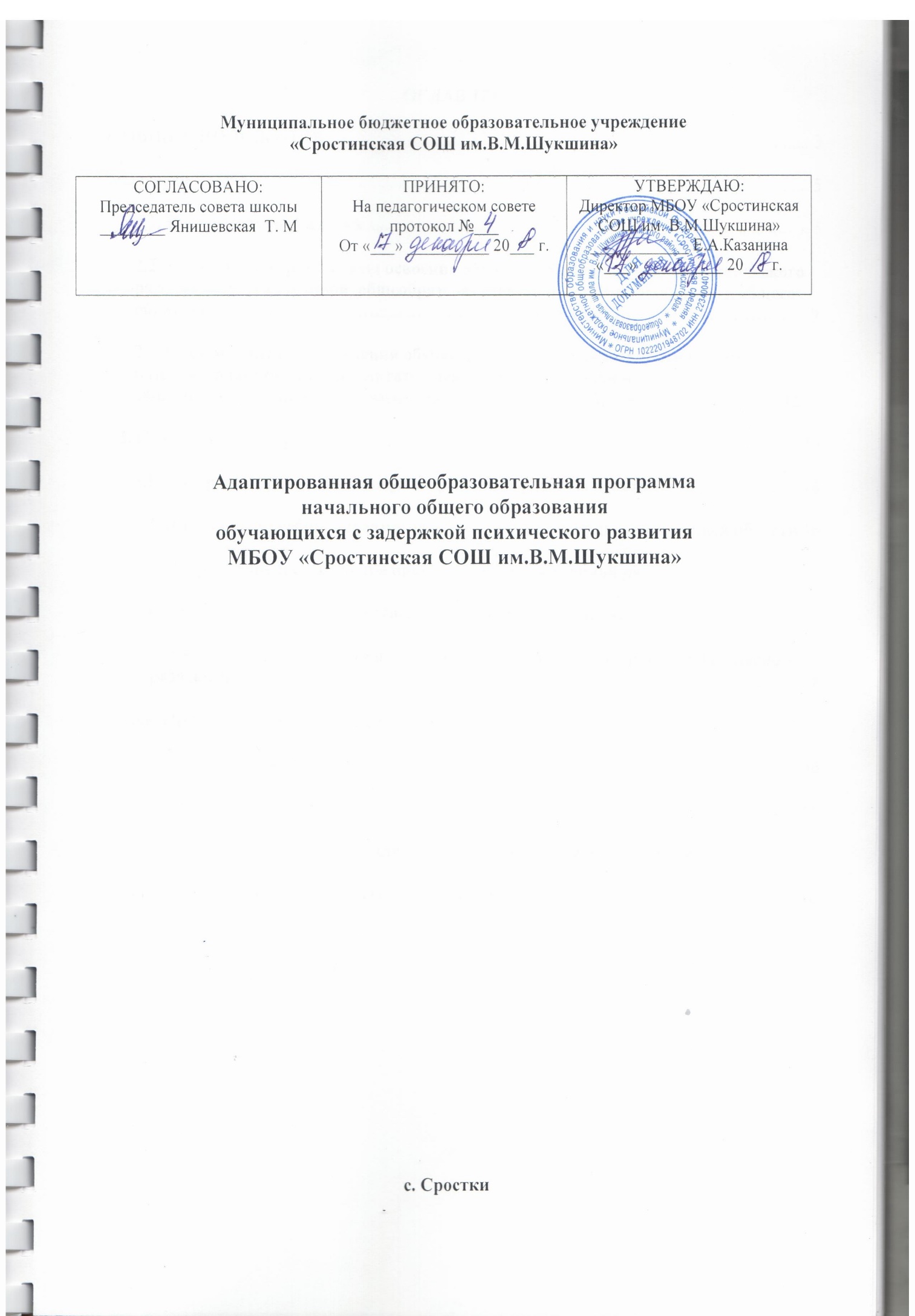 ОГЛАВЛЕНИЕ1. ОБЩИЕ ПОЛОЖЕНИЯ	32. Целевой раздел	52.1. Пояснительная записка	52.2. Планируемые результаты освоения обучающимися с задержкой психического развития адаптированной  общеобразовательной программы начального общегообразования……………………………………………………………………………………92.3. Система оценки достижения обучающимися с задержкой психического развития планируемых результатов освоения адаптированной  общеобразовательной  программы начального общего образования……………..123. Содержательный раздел	143.1. Программа формирования универсальных учебных действий	143.2. Программы учебных предметов, курсов коррекционно-развивающей области	163.3. Направление и содержание программы коррекционной работы	173.4. Программа духовно-нравственного развития, воспитания	193.5. Программа формирования экологической культуры, здорового и безопасного образа жизни	………………………………………………………………………………….383.6. Программа внеурочной деятельности	524. Организационный раздел	564.1. Учебный план	564.2. Система условий реализации адаптированной  общеобразовательнойпрограммы начального общего образования	58ОБЩИЕ ПОЛОЖЕНИЯОпределение и назначение адаптированной  общеобразовательной программы начального общего образования обучающихся с задержкой психического развитияАдаптированная общеобразовательная программа начального общего образования обучающихся с задержкой психического развития (далее – АОП НОО обучающихся с ЗПР) – это образовательная программа, адаптированная для обучения данной категории обучающихся с учетом особенностей их психофизического развития, индивидуальных возможностей, обеспечивающая коррекцию нарушений развития и социальную адаптацию.ОП НОО самостоятельно разрабатывается и утверждается МБОУ «Сростинская СОШ им.В.М.Шукшина» (далее Организация) в соответствии с ОП НОО, с привлечением органов самоуправления (совет школы МБОУ «Сростинская СОШ им.В.М.Шукшина», обеспечивающих государственно-общественный характер управления Организацией.Адаптированная  общеобразовательная программа начального общего образования обучающихся с ЗПР (далее – АОП НОО) разработана в соответствии с требованиями государственного образовательного стандарта начального общего образования (далее — ГОС НОО), предъявляемыми к структуре, условиям реализации и планируемым результатам освоения АОП НОО обучающихся с ЗПР.Решение о переводе обучающегося с ОВЗ на АОП принимается на основании рекомендаций психолого-медико-педагогической комиссии и при согласии письменном заявлении родителей (законных представителей).Структура адаптированной основной общеобразовательной программы начального общего образования обучающихся с задержкой психического развитияСтруктура АОП НОО обучающихся с ЗПР включает целевой, содержательный и организационный разделы.Целевой раздел определяет общее назначение, цели, задачи и планируемые результаты реализации АОП НОО обучающихся с ЗПР образовательной организацией, а также способы определения достижения этих целей и результатов.Целевой раздел включает:пояснительную записку;планируемые результаты освоения обучающимися с ЗПР АОП НОО;систему оценки достижения планируемых результатов освоения АОП НОО. Содержательный раздел определяет общее содержание начального общегообразования и включает следующие программы, ориентированные на достижение личностных, метапредметных и предметных результатов:программу формирования учебных действий у обучающихся с ЗПР;программы отдельных учебных предметов, курсов коррекционно-развивающей области;программу духовно-нравственного развития, воспитания обучающихся с ЗПР;программу формирования экологической культуры здорового и безопасного образажизни;программу коррекционной работы;программу внеурочной деятельности.Организационный раздел определяет общие рамки организации образовательного процесса, а также механизмы реализации компонентов АОП НОО.Организационный раздел включает:учебный план начального общего образования;систему специальных условий реализации АОП НОО в соответствии с требованиями Стандарта.На основе ФГОС НОО создается АОП НОО обучающихся с ЗПР, к которой при необходимости может быть создано несколько учебных планов, в том числе индивидуальные учебные планы, учитывающие образовательные потребности групп или отдельных обучающихся с ЗПР.АОП НОО для обучающихся с ЗПР, имеющих инвалидность, дополняется индивидуальной программой реабилитации инвалида (далее — ИПР) в части создания специальных условий получения образования.Определение одного из вариантов АОП НОО обучающихся с ЗПР осуществляется на основе рекомендаций психолого-медико-педагогической комиссии (далее ― ПМПК), сформулированных по результатам его комплексного психолого-медико-педагогического обследования, с учетом ИПР и в порядке, установленном законодательством Российской Федерации.Принципы и подходы к формированию адаптированной основной общеобразовательной программы начального общего образования обучающихся с задержкой психического развитияоснову разработки и реализации АОП НОО обучающихся с ЗПР заложены дифференцированный и деятельностный подходы.Дифференцированный подход к разработке и реализации АОП НОО обучающихся с ЗПР предполагает учет их особых образовательных потребностей, которые проявляются в неоднородности по возможностям освоения содержания образования. Это обусловливает необходимость создания и реализации разных вариантов АОП НОО обучающихся с ЗПР, в том числе и на основе индивидуального учебного плана. АОП НОО обучающихся с ЗПР создается и реализуются в соответствии с дифференцированно сформулированными требованиями в ГОС НОО обучающихся с ОВЗ к:• структуре АОП НОО;• условиям реализации АОП НОО;• результатам освоения АОП НОО.Применение дифференцированного подхода к созданию и реализации АОП НОО обеспечивает разнообразие содержания, предоставляя обучающимся с ЗПР возможность реализовать индивидуальный потенциал развития.Деятельностный подход основывается на теоретических положениях отечественной психологической науки, раскрывающих основные закономерности процесса обучения и воспитания обучающихся, структуру образовательной деятельности с учетом общих закономерностей развития детей с нормальным и нарушенным развитием.Деятельностный подход в образовании строится на признании того, что развитие личности обучающихся с ЗПР младшего школьного возраста определяется характером организации доступной им деятельности (предметно-практической и учебной).Основным средством реализации деятельностного подхода в образовании является обучение как процесс организации познавательной и предметно-практической деятельности обучающихся, обеспечивающий овладение ими содержанием образования.контексте разработки АОП НОО обучающихся с ЗПР реализация деятельностного подхода обеспечивает: придание результатам образования социально и личностно значимого характера;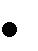 прочное усвоение обучающимися знаний и опыта разнообразной деятельностиповедения, возможность их самостоятельного продвижения в изучаемых образовательных областях; существенное повышение мотивации и интереса к учению, приобретению нового опыта деятельности и поведения;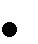  обеспечение условий для общекультурного и личностного развития на основе формирования универсальных учебных действий, которые обеспечивают не только успешное усвоение ими системы научных знаний, умений и навыков (академическихрезультатов), позволяющих продолжить образование на следующем уровне, но и жизненной компетенции, составляющей основу социальной успешности.основу формирования АОП НОО обучающихся с ЗПР положены следующие принципы:• принципы государственной политики РФ в области образования1 (гуманистический характер образования, единство образовательного пространства на территории Российской Федерации, светский характер образования, общедоступность образования, адаптивность системы образования к уровням и особенностям развития и подготовки обучающихся и воспитанников и др.);• принцип учета типологических и индивидуальных образовательных потребностей обучающихся;• принцип коррекционной направленности образовательного процесса;• принцип развивающей направленности образовательного процесса, ориентирующий его на развитие личности обучающегося и расширение его «зоны ближайшего развития» с учетом особых образовательных потребностей;• онтогенетический принцип;• принцип преемственности, предполагающий при проектировании АОП начального общего образования ориентировку на программу основного общего образования, что обеспечивает непрерывность образования обучающихся с задержкой психического развития;• принцип целостности содержания образования, поскольку в основу структуры содержания образования положено не понятие предмета, а ― «образовательной области»;• принцип направленности на формирование деятельности, обеспечивает возможность овладения обучающимися с задержкой психического развития всеми видами доступной им предметно-практической деятельности, способами и приемами познавательнойучебной деятельности, коммуникативной деятельности и нормативным поведением;принцип переноса усвоенных знаний, умений, и навыков и отношений, сформированных в условиях учебной ситуации, в различные жизненные ситуации, что обеспечит готовность обучающегося к самостоятельной ориентировке и активной деятельности в реальном мире;принцип сотрудничества с семьей.2.Целевой раздел2.1. Пояснительная запискаель реализации адаптированной  общеобразовательной программы начального общего образования обучающихся с задержкой психического развитияЦель реализации АОП НОО обучающихся с ЗПР — обеспечение выполнения требований ФГОС НОО посредством создания условий для максимального удовлетворения особых образовательных потребностей обучающихся с ЗПР, обеспечивающих усвоение ими социального и культурного опыта.Достижение поставленной цели при разработке и реализации Организацией АОП НОО обучающихся с ЗПР предусматривает решение следующих основных задач:формирование общей культуры, духовно-нравственное, гражданское, социальное, личностное и интеллектуальное развитие, развитие творческих способностей, сохранение и укрепление здоровья обучающихся с ЗПР;достижение планируемых результатов освоения АОП НОО, целевых установок, приобретение знаний, умений, навыков, компетенций и компетентностей, определяемых личностными, семейными, общественными, государственными потребностями и возможностями обучающегося с ЗПР, индивидуальными особенностями развития и состояния здоровья;тановление и развитие личности обучающегося с ЗПР в еѐ индивидуальности, самобытности, уникальности и неповторимости с обеспечением преодоления возможных трудностей познавательного, коммуникативного, двигательного, личностного развития;_____________________________________Статья 3 часть 1 Федерального закона Российской Федерации «Об образовании в Российской Федерации» N 273-ФЗ (в ред. Федеральных законов от 07.05.2013 N 99-ФЗ, от 23.07.2013 N 203-ФЗ).создание благоприятных условий для удовлетворения особых образовательных потребностей обучающихся с ЗПР;обеспечение доступности получения качественного начального общего образования;обеспечение преемственности начального общего и основного общего образования;выявление и развитие возможностей и способностей обучающихся с ЗПР, через организацию их общественно полезной деятельности, проведения спортивно– оздоровительной работы, организацию художественного творчества и др. с использованием системы клубов, секций, студий и кружков (включая организационные формы на основе сетевого взаимодействия), проведении спортивных, творческих и др. соревнований;использование в образовательном процессе современных образовательных технологий деятельностного типа;предоставление  обучающимся  возможности  для  эффективной  самостоятельнойработы;участие педагогических работников, обучающихся, их родителей (законных представителей) и общественности в проектировании и развитии внутришкольной социальной среды;включение обучающихся в процессы познания и преобразования внешкольной социальной среды (населѐнного пункта, района, города).Принципы и подходы к формированию адаптированной  общеобразовательной программы начального общего образования обучающихся сзадержкой психического развития Представлены в разделе 1. Общие положения.Общая характеристика адаптированной  общеобразовательной программы начального общего образования обучающихся с задержкой психическогоразвитияАдаптированная	общеобразовательная программа	начального	общегообразования обучающихся с ОВЗ разработана в соответствии с требованиямигосударственного образовательного стандарта начального общего образования к структуре основной общеобразовательной программы, условиям ее реализации и результатам освоения.Адаптированная  общеобразовательная программа начального общего образования предполагает, что обучающийся с ЗПР получает образование, полностью соответствующее по итоговым достижениям к моменту завершения обучения образованию обучающихся, не имеющих ограничений по возможностям здоровья, в те же сроки обучения.АОП НОО представляет собой адаптированный вариант основной образовательной программы начального общего образования (далее — ОП НОО). Требования к структуре АОП НОО (в том числе соотношению обязательной части и части, формируемой участниками образовательных отношений и их объему) и результатам ее освоения соответствуют федеральному государственному стандарту начального общего образования (далее — ГОС НОО). Адаптация программы предполагает введение программы коррекционной работы, ориентированной на удовлетворение особых образовательных потребностей обучающихся с ЗПР и поддержку в освоении АОП НОО, требований к результатам освоения программы коррекционной работы и условиям реализации АОП НОО. Обязательными условиями реализации АОП НОО обучающихся с ЗПР является психолого-педагогическое сопровождение обучающегося, согласованная работа учителя начальных классов с педагогами, реализующими программу коррекционной работы, содержание которой для каждого обучающегося определяется с учетом его особых образовательных потребностей на основе рекомендаций ПМПК, ИПР.Определение варианта АОП НОО обучающегося с ЗПР осуществляется на основе рекомендаций психолого-медико-педагогической комиссии (ПМПК), сформулированных по результатам его комплексного психолого-медико-педагогического обследования, с учетом ИПР и в порядке, установленном законодательством Российской Федерации.Психолого-педагогическая характеристика обучающихся с ЗПРОбучающиеся с ЗПР — это дети, имеющее недостатки в психологическом развитии, подтвержденные ПМПК и препятствующие получению образования без создания специальных условий3.Категория обучающихся с ЗПР – наиболее многочисленная среди детей с ограниченными возможностями здоровья (ОВЗ) и неоднородная по составу группа школьников. Среди причин возникновения ЗПР могут фигурировать органическая и/или функциональная недостаточность центральной нервной системы, конституциональные факторы, хронические соматические заболевания, неблагоприятные условия воспитания, психическая и социальная депривация. Подобное разнообразие этиологических факторов обусловливает значительный диапазон выраженности нарушений — от состояний, приближающихся к уровню возрастной нормы, до состояний, требующих отграничения от умственной отсталости.Все обучающиеся с ЗПР испытывают в той или иной степени выраженные затруднения в усвоении учебных программ, обусловленные недостаточными познавательными способностями, специфическими расстройствами психологического развития (школьных навыков, речи и др.), нарушениями в организации деятельности и/или поведения.Общими для всех обучающихся с ЗПР являются в разной степени выраженные недостатки в формировании высших психических функций, замедленный темп либо неравномерное становление познавательной деятельности, трудности произвольной саморегуляции. Достаточно часто у обучающихся отмечаются нарушения речевой и мелкой ручной моторики, зрительного восприятия и пространственной ориентировки, умственной работоспособности и эмоциональной сферы.Уровень психического развития поступающего в школу ребѐнка с ЗПР зависит не только от характера и степени выраженности первичного (как правило, биологического по своей природе) нарушения, но и от качества предшествующего обучения и воспитания (раннего и дошкольного).Диапазон различий в развитии обучающихся с ЗПР достаточно велик – от практически нормально развивающихся, испытывающих временные и относительно легко устранимые трудности, до обучающихся с выраженными и сложными по структуре нарушениями когнитивной и аффективно-поведенческой сфер личности. От обучающихся, способных при специальной поддержке на равных обучаться совместно со здоровыми сверстниками, до обучающихся, нуждающихся при получении начального общего образования в систематической и комплексной (психолого-медико-педагогической) коррекционной помощи.Различие структуры нарушения психического развития у обучающихся с ЗПР определяет необходимость многообразия специальной поддержки в получении образования и самих образовательных маршрутов, соответствующих возможностям и потребностям обучающихся с ЗПР и направленных на преодоление существующих ограничений в получении образования, вызванных тяжестью нарушения психического развития и способностью или неспособностью обучающегося к освоению образования, сопоставимого по срокам с образованием здоровых сверстников.Дифференциация образовательных программ начального общего образования обучающихся с ЗПР должна соотноситься с дифференциацией этой категории обучающихсясоответствии с характером и структурой нарушения психического развития. Задача разграничения вариантов ЗПР и рекомендации варианта образовательной программы возлагается на ПМПК. Общие ориентиры для рекомендации обучения по АООП НОО могут быть представлены следующим образом._______________________Пункт 16 статьи 2 Федерального закона Российской Федерации «Об образовании в Российской Федерации» N 273-ФЗ (в ред. Федеральных законов от 07.05.2013 N 99-ФЗ, от 23.07.2013 N 203-ФЗ).АОП НОО адресована обучающимся с ЗПР, достигшим к моменту поступления в школу уровня психофизического развития близкого возрастной норме, но отмечаются трудности произвольной саморегуляции, проявляющейся в условиях деятельности и организованного поведения, и признаки общей социально-эмоциональной незрелости. Кроме того, у данной категории обучающихся могут отмечаться признаки легкой органической недостаточности центральной нервной системы (ЦНС), выражающиеся в повышенной психической истощаемости с сопутствующим снижением умственной работоспособности и устойчивости к интеллектуальным и эмоциональным нагрузкам. Помимо перечисленных характеристик, у обучающихся могут отмечаться типичные, в разной степени выраженные, дисфункции в сферах пространственных представлений, зрительно-моторной координации, фонетико-фонематического развития, нейродинамики и др. Но при этом наблюдается устойчивость форм адаптивного поведения.Особые образовательные потребности обучающихся с ЗПРОсобые образовательные потребности различаются у обучающихся с ОВЗ разных категорий, поскольку задаются спецификой нарушения психического развития, определяют особую логику построения учебного процесса и находят своѐ отражение в структуре и содержании образования. Наряду с этим современные научные представления об особенностях психофизического развития разных групп обучающихся позволяют выделить образовательные потребности, как общие для всех обучающихся с ОВЗ4, так и специфические.К общим потребностям относятся:             получение специальной помощи средствами образования сразу же после выявления первичного нарушения развития;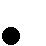               выделение пропедевтического периода в образовании, обеспечивающего преемственность между дошкольным и школьным этапами; получение начального общего образования в условиях образовательных организаций общего или специального типа, адекватного образовательным потребностям обучающегося с ОВЗ;                обязательность непрерывности коррекционно-развивающего процесса, реализуемого, как через содержание предметных областей, так и в процессе индивидуальной работы;                     психологическое сопровождение, оптимизирующее взаимодействие ребенка с педагогами и соучениками;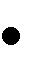                       психологическое сопровождение, направленное на установление взаимодействия семьи и образовательной организации;          постепенное расширение образовательного пространства, выходящего за пределы образовательной организации.Для обучающихся с ЗПР, осваивающих АОП НОО, характерны следующие специфические образовательные потребности:                    адаптация основной общеобразовательной программы начального общего образования с учетом необходимости коррекции психофизического развития;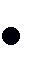           обеспечение особой пространственной и временной организации образовательной среды с учетом функционального состояния центральной нервной системы (ЦНС) и нейродинамики психических процессов обучающихся с ЗПР (быстрой истощаемости, низкой работоспособности, пониженного общего тонуса и др.);          комплексное сопровождение, гарантирующее получение необходимого лечения, направленного на улучшение деятельности ЦНС и на коррекцию поведения, а также специальной психокоррекционной помощи, направленной на компенсацию дефицитов эмоционального развития, формирование осознанной саморегуляции познавательной деятельности и поведения;          организация процесса обучения с учетом специфики усвоения знаний, умений и навыков обучающимися с ЗПР с учетом темпа учебной работы («пошаговом» предъявлении материала, дозированной помощи взрослого, использовании специальных          методов, приемов средств, способствующих как общему развитию обучающегося, так и компенсации индивидуальных недостатков развития);учет актуальных и потенциальных познавательных возможностей, обеспечение индивидуального темпа обучения и продвижения в образовательном пространстве для разных категорий обучающихся с ЗПР;профилактика и коррекция социокультурной и школьной дезадаптации;постоянный (пошаговый) мониторинг результативности образования и сформированности социальной компетенции обучающихся, уровня и динамики психофизического развития;обеспечение непрерывного контроля за становлением учебно-познавательной деятельности обучающегося с ЗПР, продолжающегося до достижения уровня, позволяющего справляться с учебными заданиями самостоятельно;                          постоянное стимулирование познавательной активности, побуждение интереса к себе, окружающему предметному и социальному миру;постоянная помощь в осмыслении и расширении контекста усваиваемых знаний, в закреплении и совершенствовании освоенных умений;специальное обучение «переносу» сформированных знаний и умений в новые ситуации взаимодействия с действительностью;постоянная актуализация знаний, умений и одобряемых обществом норм                поведения; использование преимущественно позитивных средств стимуляции деятельности иповедения;развитие и отработка средств коммуникации, приемов конструктивного общения и взаимодействия (с членами семьи, со сверстниками, с взрослыми), формирование навыков социально одобряемого поведения;специальная психокоррекционная помощь, направленная на формирование способности к самостоятельной организации собственной деятельности и осознанию возникающих трудностей, формирование умения запрашивать и использовать помощь взрослого;2.2. Планируемые результаты освоения обучающимисязадержкой психического развития адаптированной общеобразовательной программы начального общего образованияСамым общим результатом освоения АОП НОО обучающихся с ЗПР должно стать полноценное начальное общее образование, развитие социальных (жизненных) компетенций и предметные результаты освоения обучающимися с ЗПР АОП НОО соответствуют ГОС НОО5.Планируемые результаты освоения обучающимися с ЗПР АОП НОО дополняются результатами освоения программы коррекционной работы.Планируемые результаты освоения обучающимися с задержкой психического развитияпрограммы коррекционной работыРезультаты освоения программы коррекционной работы отражают сформированность социальных (жизненных) компетенций, необходимых для решения практико-ориентированных задач и обеспечивающих становление социальных отношений обучающихся с ЗПР в различных средах: развитие адекватных представлений о собственных возможностях, о насущно необходимом жизнеобеспечении, проявляющееся:______________________4Е.Л. Гончарова, О.И. Кукушкина «Ребенок с особыми образовательными потребностями» http://almanah.ikprao.ru/articles/almanah-5/rebenok-s-osobymi-obrazovatelnymi-potrebnostjami                в    обеспечение взаимодействия семьи и образовательной организации (сотрудничество с родителями, активизация ресурсов семьи для формирования социально активной позиции, нравственных и общекультурных ценностей).умении различать учебные ситуации, в которых необходима посторонняя помощь для еѐ разрешения, с ситуациями, в которых решение можно найти самому;умении обратиться к учителю при затруднениях в учебном процессе, сформулировать запрос о специальной помощи;умении использовать помощь взрослого для разрешения затруднения, давать адекватную обратную связь учителю: понимаю или не понимаю;умении написать при необходимости SMS-сообщение, правильно выбрать адресата (близкого человека), корректно и точно сформулировать возникшую проблему.в овладение социально-бытовыми умениями, используемыми в повседневной жизни, проявляющееся:в расширении представлений об устройстве домашней жизни, разнообразии повседневных бытовых дел, понимании предназначения окружающих в быту предметов и вещей;умении  включаться  в  разнообразные  повседневные  дела,  принимать  посильноеучастие;              в адекватной оценке своих возможностей для выполнения определенных обязанностей каких-то областях домашней жизни, умении брать на себя ответственность в этой деятельности;                в расширении представлений об устройстве школьной жизни, участии в повседневной жизни класса, принятии на себя обязанностей наряду с другими детьми;                  в умении ориентироваться в пространстве школы и просить помощи в случае затруднений, ориентироваться в расписании занятий;                 в умении включаться в разнообразные повседневные школьные дела, принимать посильное участие, брать на себя ответственность;                  в стремлении участвовать в подготовке и проведении праздников дома и в школе.в овладение навыками коммуникации и принятыми ритуалами социального взаимодействия, проявляющееся:                в расширении знаний правил коммуникации;                 в расширении и обогащении опыта коммуникации ребѐнка в ближнем и дальнем окружении, расширении круга ситуаций, в которых обучающийся может использовать коммуникацию как средство достижения цели;                в умении решать актуальные школьные и житейские задачи, используя коммуникацию как средство достижения цели (вербальную, невербальную);                 в умении начать и поддержать разговор, задать вопрос, выразить свои намерения, просьбу, пожелание, опасения, завершить разговор;умении корректно выразить отказ и недовольство, благодарность, сочувствие и т.д.;умении получать и уточнять информацию от собеседника;освоении культурных форм выражения своих чувств.способность к осмыслению и дифференциации картины мира, ее пространственно-временной организации, проявляющаяся:расширении и обогащении опыта реального взаимодействия обучающегося с бытовым окружением, миром природных явлений и вещей, расширении адекватных представлений об опасности и безопасности;адекватности бытового поведения обучающегося с точки зрения опасности (безопасности) для себя и для окружающих; сохранности окружающей предметной и природной среды; ________Федеральный государственный образовательный стандарт начального общего образования, утвержденный Приказом Минобрнауки России от 06.10.2009 N 373 (зарегистрирован Министерством юстиции Российской Федерации 22 декабря 2009 г., регистрационный № 15785) (ред. от 18.12.2012) (далее – ФГОС НОО).расширении и накоплении знакомых и разнообразно освоенных мест за пределами дома и школы: двора, дачи, леса, парка, речки, городских и загородных достопримечатель - ностей и других.расширении представлений о целостной и подробной картине мира, упорядоченнойпространстве и времени, адекватных возрасту ребѐнка;умении  накапливать  личные  впечатления,  связанные  с  явлениями  окружающегомира;умении устанавливать взаимосвязь между природным порядком и ходом собственной жизни в семье и в школе;умении устанавливать взаимосвязь общественного порядка и уклада собственной жизни в семье и в школе, соответствовать этому порядку.развитии любознательности, наблюдательности, способности замечать новое, задавать вопросы;развитии активности во взаимодействии с миром, понимании собственной результативности;накоплении опыта освоения нового при помощи экскурсий и путешествий;умении передать свои впечатления, соображения, умозаключения так, чтобы быть понятым другим человеком;умении принимать и включать в свой личный опыт жизненный опыт других людей;способности взаимодействовать с другими людьми, умении делиться своими воспоминаниями, впечатлениями и планами. способность к осмыслению социального окружения, своего места в нем, принятие соответствующих возрасту ценностей и социальных ролей, проявляющаяся: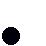 знании правил поведения в разных социальных ситуациях с людьми разного статуса,близкими в семье; с учителями и учениками в школе; со знакомыми и незнакомыми людьми;освоение необходимых социальных ритуалов, умении адекватно использовать принятые социальные ритуалы, умении вступить в контакт и общаться в соответствии с возрастом, близостью и социальным статусом собеседника, умении корректно привлечь к себе внимание, отстраниться от нежелательного контакта, выразить свои чувства, отказ, недовольство, благодарность, сочувствие, намерение, просьбу, опасение и другие.освоении возможностей и допустимых границ социальных контактов, выработки адекватной дистанции в зависимости от ситуации общения;умении проявлять инициативу, корректно устанавливать и ограничивать контакт;умении не быть назойливым в своих просьбах и требованиях, быть благодарным за проявление внимания и оказание помощи;умении применять формы выражения своих чувств соответственно ситуации социального контакта.Результаты специальной поддержки освоения АОП НОО должны отражать: способность усваивать новый учебный материал, адекватно включаться в классныезанятия и соответствовать общему темпу занятий; способность использовать речевые возможности на уроках при ответах и в другихситуациях общения, умение передавать свои впечатления, умозаключения так, чтобы быть понятым другим человеком, умение задавать вопросы;способность к наблюдательности, умение замечать новое;овладение эффективными способами учебно-познавательной и предметно-практической деятельности;стремление к активности и самостоятельности в разных видах предметно-практической деятельности;умение ставить и удерживать цель деятельности; планировать действия; определять и сохранять способ действий; использовать самоконтроль на всех этапах деятельности; осуществлять словесный отчет о процессе и результатах деятельности; оценивать процесс и результат деятельности;сформированные в соответствии с требованиями к результатам освоения АОП НОО предметные, метапредметные и личностные результаты;сформированные в соответствии АОП НОО универсальные учебные действия. Требования к результатам освоения программы коррекционной работыконкретизируются применительно к каждому обучающемуся с ЗПР в соответствии с его потенциальными возможностями и особыми образовательными потребностями.2.2. Система оценки достижения обучающимисязадержкой психического развития планируемых результатов освоения адаптированной  общеобразовательной программы начального общего образованияОсновными направлениями и целями оценочной деятельности в соответствии с требованиями ГОС НОО обучающихся с ОВЗ являются оценка образовательных достижений обучающихся и оценка результатов деятельности образовательных организаций и педагогических кадров. Полученные данные используются для оценки состояния и тенденций развития системы образования.Система оценки достижения обучающимися с ЗПР планируемых результатов освоения АОП НОО предполагает комплексный подход к оценке результатов образования,позволяющий вести оценку достижения обучающимися всех трех групп результатов образования: личностных, метапредметных и предметных.Оценка результатов освоения обучающимися с ЗПР АОП НОО (кроме программы коррекционной работы) осуществляется в соответствии с требованиями ГОС НОО.Оценивать достижения обучающимся с ЗПР планируемых результатов необходимо при завершении каждого уровня образования, поскольку у обучающегося с ЗПР может быть индивидуальный темп освоения содержания образования и стандартизация планируемых результатов образования в более короткие промежутки времени объективно невозможна.Обучающиеся с ЗПР имеют право на прохождение текущей аттестации освоения АОП НОО в иных формах.Специальные условия проведения текущей аттестации обучающихся с ЗПР включают: особую форму организации аттестации (в малой группе, индивидуальную) с учетом особых образовательных потребностей и индивидуальных особенностей обучающихся с ЗПР;привычную обстановку в классе (присутствие своего учителя, наличие привычных для обучающихся мнестических опор: наглядных схем, шаблонов общего хода выполнения заданий); присутствие в начале работы этапа общей организации деятельности;            адаптирование инструкции с учетом особых образовательных потребностей и      индивидуальных трудностей обучающихся с ЗПР:упрощение формулировок по грамматическому и семантическому оформлению;упрощение многозвеньевой инструкции посредством деления ее на короткие смысловые единицы, задающие поэтапность (пошаговость) выполнения задания;в дополнение к письменной инструкции к заданию, при необходимости, она дополнительно прочитывается педагогом вслух в медленном темпе с четкими смысловыми акцентами; при необходимости адаптирование текста задания с учетом особых образовательных потребностей и индивидуальных трудностей обучающихся с ЗПР (более крупный шрифт, четкое отграничение одного задания от другого; упрощение формулировок задания по грамматическому и семантическому оформлению и др.); при необходимости предоставление дифференцированной помощи: стимулирующей (одобрение, эмоциональная поддержка), организующей (привлечение внимания, концентрирование на выполнении работы, напоминание о необходимости самопроверки), направляющей (повторение и разъяснение инструкции к заданию);                      увеличение времени на выполнение заданий; возможность организации короткого перерыва (10-15 мин) при нарастании в поведении ребенка проявлений утомления, истощения; недопустимыми являются негативные реакции со стороны педагога, создание ситуаций, приводящих к эмоциональному травмированию ребенка.Система оценки достижения обучающимися с ЗПР планируемых результатов освоения АОП НОО должна предусматривать оценку достижения обучающимися с ЗПР планируемых результатов освоения программы коррекционной работы.Оценка достижения обучающимися с задержкой психического развития планируемых результатов освоения программы коррекционной работыОценка результатов освоения обучающимися с ЗПР программы коррекционной работы, составляющей неотъемлемую часть АОП НОО, осуществляется в полном соответствии с требованиями ГОС НОО.При определении подходов к осуществлению оценки результатов освоения обучающимися с ЗПР программы коррекционной работы целесообразно опираться на следующие принципы:дифференциации оценки достижений с учетом типологических и индивидуальных особенностей развития и особых образовательных потребностей обучающихся с ЗПР;динамичности оценки достижений, предполагающей изучение изменений психического и социального развития, индивидуальных способностей и возможностей обучающихся с ЗПР;единства параметров, критериев и инструментария оценки достижений в освоении содержания АООП НОО, что сможет обеспечить объективность оценки.Эти принципы, отражая основные закономерности целостного процесса образования обучающихся с ЗПР, самым тесным образом взаимосвязаны и касаются одновременно разных сторон процесса осуществления оценки результатов освоения программы коррекционной работы.Основным объектом оценки достижений планируемых результатов освоения обучающимися с ЗПР программы коррекционной работы, выступает наличие положительной динамики обучающихся в интегративных показателях, отражающих успешность достижения образовательных достижений и преодоления отклонений развития.Оценка результатов освоения обучающимися с ЗПР программы коррекционной работы может осуществляться с помощью мониторинговых процедур. Мониторинг, обладаятакими характеристиками, как непрерывность, диагностичность, научность, информативность, наличие обратной связи, позволяет осуществить не только оценку достижений планируемых результатов освоения обучающимися программы коррекционной работы, но и вносить (в случае необходимости) коррективы в ее содержание и организацию.целях оценки результатов освоения обучающимися с ЗПР программы коррекционной работы целесообразно использовать все три формы мониторинга: стартовую, текущую и финишную диагностику.Стартовая диагностика позволяет наряду с выявлением индивидуальных особых образовательных потребностей и возможностей обучающихся, выявить исходный уровень развития интегративных показателей, свидетельствующий о степени влияния нарушений развития на учебно-познавательную деятельность и повседневную жизнь.Текущая диагностика используется для осуществления мониторинга в течение всего времени обучения обучающегося на начальном уровне образования. При использовании данной формы мониторинга можно использовать экспресс-диагностику интегративных показателей, состояние которых позволяет судить об успешности (наличие положительной динамики) или неуспешности (отсутствие даже незначительной положительной динамики) обучающихся с ЗПР в освоении планируемых результатов овладения программой коррекционной работы. Данные эксперсс-диагностики выступают в качестве ориентировочной основы для определения дальнейшей стратегии: продолжения реализации разработанной программы коррекционной работы или внесения в нее определенных корректив.Целью финишной диагностики, приводящейся на заключительном этапе (окончание учебного года, окончание обучения на начальном уровне школьного образования), выступает оценка достижений обучающегося с ЗПР в соответствии с планируемыми результатами освоения обучающимися программы коррекционной работы.Организационно-содержательные характеристики стартовой, текущей и финишной диагностики разрабатывает образовательная организация с учетом типологических и индивидуальных особенностей обучающихся, их индивидуальных особых образовательных потребностей.Для оценки результатов освоения обучающимися с ЗПР программы коррекционной работы используется метод экспертной оценки, который представляет собой процедуру оценки результатов на основе мнений группы специалистов (экспертов). Данная группа экспертов объединяет всех участников образовательного процесса - тех, кто обучает, воспитывает и тесно контактирует с обучающимся. Задачей такой экспертной группы является выработка общей оценки достижений обучающегося в сфере социальной(жизненной) компетенции, которая обязательно включает мнение семьи, близких ребенка. Основой оценки продвижения ребенка в социальной (жизненной) компетенции служит анализ изменений его поведения в повседневной жизни - в школе и дома.Для полноты оценки достижений планируемых результатов освоения обучающимися программы коррекционной работы, следует учитывать мнение родителей (законных представителей), поскольку наличие положительной динамики обучающихся по интегративным показателям, свидетельствующей об ослаблении (отсутствии ослабления) степени влияния нарушений развития на жизнедеятельность обучающихся, проявляется не только в учебно-познавательной деятельности, но и повседневной жизни.случаях стойкого отсутствия положительной динамики в результатах освоения программы коррекционной работы обучающегося в случае согласия родителей (законных представителей) необходимо направить на расширенное психолого-медико-педагогическое обследование для получения необходимой информации, позволяющей внести коррективы в организацию и содержание программы коррекционной работы.Результаты освоения обучающимися с ЗПР программы коррекционной работы не выносятся на итоговую оценку.Содержательный разделПрограмма формирования универсальных учебных действий; программа отдельных учебных предметов и курсов внеурочной деятельности; программа духовно-нравственного развития, воспитания обучающихся с ЗПР; программа формирования экологической культуры, здорового и безопасного образа жизни; программа внеурочной деятельности соответствуют  разработанной МБОУ «Сростинская СОШ  им. В.М. Шукшина» ОП НОО.3.1. Программа формирования универсальных учебных действийПрограмма формирования универсальных учебных действий на уровне начального общего образования конкретизирует требования к личностным и метапредметным результатам освоения АОП НОО, и служит основой разработки программ учебных предметов, курсов.Программа строится на основе деятельностного подхода к обучению и позволяет реализовывать коррекционно-развивающий потенциал образования обучающихся с ЗПР и призвана способствовать развитию универсальных учебных действий, обеспечивающих обучающимся умение учиться. Это достигается как в процессе освоения обучающимися с ЗПР конкретных предметных знаний, умений и навыков в рамках отдельных учебных дисциплин, так и в процессе формирования социальных (жизненных) компетенций.Программа формирования универсальных учебных действий обеспечивает:успешность (эффективность) обучения в любой предметной области, общность подходов к осуществлению любой деятельности обучающегося вне зависимости от ее предметного содержания;реализацию преемственности всех ступеней образования и этапов усвоения содержания образования;создание условий для готовности обучающегося с ЗПР к дальнейшему образованию, реализации доступного уровня самостоятельности в обучении;целостность развития личности обучающегося.Основная цель реализации программы формирования универсальных учебных действий состоит в формировании обучающегося с ЗПР как субъекта учебной деятельности.Задачами реализации программы являются:формирование мотивационного компонента учебной деятельности;овладение комплексом универсальных учебных действий, составляющих операционный компонент учебной деятельности;развитие умений принимать цель и готовый план деятельности, планировать знакомую деятельность, контролировать и оценивать ее результаты в опоре на организационную помощь педагога.Для реализации поставленной цели и соответствующих ей задач необходимо:•определить функции и состав универсальных учебных действий, учитывая психофизические особенности и своеобразие учебной деятельности обучающихся с ЗПР;•определить связи универсальных учебных действий с содержанием учебных предметов;•выявить в содержании предметных линий универсальные учебные действия и определить условия их формирования в образовательном процессе и жизненно важных ситуациях, учитывая особые образовательные потребности обучающихся с ЗП.Программа формирования универсальных учебных действий у обучающихся с ЗПР должна содержать:описание ценностных ориентиров образования обучающихся с ЗПР на уровне начального общего образования;связь универсальных учебных действий с содержанием учебных предметов;характеристики личностных, регулятивных, познавательных, коммуникативных универсальных учебных действий обучающихся с ЗПР;типовые задачи формирования личностных, регулятивных, познавательных, коммуникативных универсальных учебных действий;описание преемственности программы формирования универсальных учебных действий при переходе обучающихся с ЗПР от дошкольного к начальному общему образованию.Ценностные ориентиры начального общего образования обучающихся с ЗПР конкретизируют личностный, социальный и государственный заказ системе образования, выраженный в Требованиях к результатам освоения АОП НОО, и отражают следующие целевые установки системы начального общего образования:формирование основ гражданской идентичности личности на основе:— осознания себя как гражданина России, чувства гордости за свою родину, российский народ и историю России, осознания своей этнической и национальной принадлежности;— восприятие мира как единого и целостного при разнообразии культур, национальностей, религий;— уважительного отношения к иному мнению, истории и культуре других народов;формирование психологических условий развития общения, сотрудничества на основе:— доброжелательности, доверия и внимания к людям;— навыков  сотрудничества  со  взрослыми  и  сверстниками  в  разных  социальныхситуациях;— уважения к окружающим — умения слушать и слышать партнѐра;развитие ценностно-смысловой сферы личности на основе общечеловеческих принципов нравственности:— способности к осмыслению социального окружения, своего места в нем, принятия соответствующих возрасту ценностей и социальных ролей;— ориентации в нравственном содержании как собственных поступков, так и поступков окружающих людей, развития этических чувств, доброжелательности и эмоционально-нравственной отзывчивости, понимания и сопереживания чувствам других людей;— формирование эстетических потребностей, ценностей и чувств;развитие умения учиться, а именно:— принятие и освоение социальной роли обучающегося, формирование и развитие социально значимых мотивов учебной деятельности;— формирование умения учиться и способности к организации своей деятельности (планированию, контролю, оценке);— развитие адекватных представлений о собственных возможностях, о насущно необходимом жизнеобеспечении.Программа формирования универсальных учебных действий реализуется в процессе всей учебной и внеурочной деятельности.Формирование универсальных учебных действий в образовательном процессе осуществляется в процессе освоения всех без исключения учебных предметов и курсов коррекционно-развивающей области.Сформированность универсальных учебных действий у обучающихся с ЗПР на уровне начального общего образования должна быть определена на этапе завершения обучения в начальной школе.Программа формирования универсальных учебных действий самостоятельно разрабатывается Организацией, с учетом специфики образовательных потребностей обучающихся с ЗПР.3.2. Программы учебных предметов,курсов коррекционно-развивающей областиПрограммы отдельных учебных предметов, курсов коррекционно-развивающей области должны обеспечивать достижение планируемых результатов (личностных, метапредметных, предметных) освоения АОП НОО обучающихся с ЗПР.Программы отдельных учебных предметов, коррекционных курсов разрабатываются на основе: требований к личностным, метапредметным и предметным результатам освоения АОП НОО и программы формирования универсальных учебных действий.Программы учебных предметов соответствуют требованиям ОП НОО и разработанной МБОУ «Сростинская СОШ им.В.М.Шукшина» ООП НОО.Программы	коррекционных курсов должны содержать:пояснительную записку, в которой конкретизируются общие цели начального общего образования с учетом специфики учебного предмета, коррекционного курса;общую характеристику учебного предмета, коррекционного курса;описание места учебного предмета, коррекционного курса в учебном плане;целевую ориентацию учебного курсаличностные, метапредметные и предметные результаты освоения конкретного учебного предмета, коррекционного курса;содержание учебного предмета, коррекционного курса;тематическое планирование с определением основных видов учебной деятельности обучающихся;описание материально-технического обеспечения образовательного процесса.Основное содержание рабочих программ учебных предметов соответствует ООП НОО.Содержание курсов коррекционно-развивающей областиСодержание  коррекционно  –  развивающей  области  представлено  следующимиобязательными коррекционными курсами: «Коррекционно-развивающие занятия (логопедические и психокоррекционные)» (фронтальные и/или индивидуальные занятия).Коррекционный курс «Коррекционно-развивающие занятия(логопедические и психокоррекционные)».Логопедические занятияЦель логопедических занятий состоит в диагностике, коррекции и развитии всех сторон речи (фонетико-фонематической, лексико-грамматической, синтаксической), связной речи.Основными направлениями логопедической работы является:диагностика и коррекция звукопроизношения (постановка, автоматизация и дифференциация звуков речи);диагностика и коррекция лексической стороны речи (обогащение словаря, его расширение и уточнение);диагностика и коррекция грамматического строя речи (синтаксической структуры речевых высказываний, словоизменения и словообразования);коррекция диалогической и формирование монологической форм речи, развитие коммуникативной функции речи (развитие навыков диалогической и монологической речи, формирование связной речи, повышение речевой мотивации, обогащение речевого опыта);коррекция нарушений чтения и письма;расширение представлений об окружающей действительности;развитие	познавательной	сферы	(мышления,	памяти,	внимания	и	др.познавательных процессов).                                     Психокоррекционные занятияЦель психокорреционных занятий заключается в применении разных форм взаимодействия с обучающимися, направленными на преодоление или ослабление проблем в психическом и личностном развитии, гармонизацию личности и межличностных отношений.Основные направления работы:диагностика и развитие познавательной сферы и целенаправленное формирование высших психических функций (формирование учебной мотивации, активизация сенсорно-перцептивной, мнемической и мыслительной деятельности, развития пространственно-временных представлений);диагностика и развитие эмоционально-личностной сферы и коррекция ее недостатков (гармонизация пихоэмоционального состояния, формирование позитивного отношения к своему «Я», повышение уверенности в себе, развитие самостоятельности, формирование навыков самоконтроля, создание ситуации успешной деятельности);диагностика и развитие коммуникативной сферы и социальная интеграции (развитие способности к эмпатии, сопереживанию);формирование продуктивных видов взаимодействия с окружающими (в семье, классе), повышение социального статуса обучающегося в коллективе, формирование и развитие навыков социального поведения (формирование правил и норм поведения в группе, адекватное понимание социальных ролей в значимых ситуациях);формирование произвольной регуляции деятельности и поведения (развитие произвольной регуляции деятельности и поведения, формирование способности к планированию и контролю).3.3. Направление и содержание программы коррекционной работыПрограмма коррекционной работы предусматривает индивидуализацию специального сопровождения обучающегося с ЗПР. Содержание программы коррекционной работы для каждого обучающегося определяется с учетом его особых образовательных потребностей на основе рекомендаций ПМПК, индивидуальной программы реабилитации.Целью программы коррекционной работы в соответствии с требованиями ГОС НОО обучающихся с ОВЗ выступает создание системы комплексной помощи обучающимся с ЗПРосвоении АОП НОО, коррекция недостатков в физическом и (или) психическом и речевом развитии обучающихся, их социальная адаптация.Программа коррекционной работы обеспечивает:выявление особых образовательных потребностей обучающихся с ЗПР, обусловленных недостатками в их физическом и (или) психическом развитии;создание адекватных условий для реализации особых образовательных потребностей обучающихся с ЗПР;осуществление индивидуально-ориентированного психолого-медико-педагогического сопровождения обучающихся с ЗПР с учетом их особых образовательных потребностей;оказание помощи в освоении обучающимися с ЗПР АОП НОО;возможность развития коммуникации, социальных и бытовых навыков, адекватного учебного поведения, взаимодействия со взрослыми и детьми, формированию представлений об окружающем мире и собственных возможностях.Программа коррекционной работы содержит:перечень, содержание и план реализации коррекционно-развивающих занятий, обеспечивающих удовлетворение особых образовательных потребностей обучающихся с ЗПР, и освоение ими АОП НОО;систему комплексного психолого-медико-педагогического и социального сопровождения обучающихся с ЗПР в условиях образовательного процесса, включающего психолого-медико-педагогическое обследование обучающихся с целью выявления особых образовательных потребностей обучающихся, мониторинг динамики развития и успешностиосвоении АОП НОО, корректировку коррекционных мероприятий;                 механизм взаимодействия в разработке и реализации коррекционных мероприятий педагогов, специалистов в области коррекционной педагогики и психологии, медицинских работников организации и других организаций, специализирующихся в области семьи и других институтов общества, который должен обеспечиваться в единстве урочной, внеурочной и внешкольной деятельности;планируемые результаты коррекционной работы.Программа коррекционной работы включает в себя взаимосвязанные направления, отражающие еѐ основное содержание:– диагностическая работа, обеспечивающая проведение комплексного обследования обучающихся с ЗПР и подготовку рекомендаций по оказанию им психолого­медико­педагогической помощи;– коррекционно­развивающая работа, обеспечивающая своевременную специализированную помощь в освоении содержания образования и коррекцию недостатковпсихофизическом развитии обучающихся с ЗПР;– консультативная работа, обеспечивающая непрерывность специального сопровождения обучающихся с ЗПР и их семей по вопросам реализации дифференцированных психолого­педагогических условий обучения, воспитания, коррекции, развития и социализации;– информационно­просветительская работа, направленная на разъяснительную деятельность по вопросам, связанным с особенностями образовательного процесса для обучающихся с ЗПР, со всеми участниками образовательных отношений — обучающимися, их родителями (законными представителями), педагогическими работниками.Коррекционная работа включает систематическое психолого - педагогическое наблюдение в учебной и внеурочной деятельности, разработку и реализацию индивидуального маршрута комплексного психолого – педагогического сопровождения каждого обучающегося с ЗПР на основе психолого-педагогической характеристики, составленной по результатам изучения его особенностей и возможностей развития, выявления трудностей в овладении содержанием начального общего образования, особенностей личностного развития, межличностного взаимодействия с детьми и взрослыми и др.Основными направлениями в коррекционной работе являются: коррекционная помощь овладении базовым содержанием обучения; развитие эмоционально-личностной сферы и коррекция ее недостатков; развитие познавательной деятельности и целенаправленное формирование высших психических функций; развитие зрительно-моторной координации; формирование произвольной регуляции деятельности и поведения; коррекция нарушений устной и письменной речи; обеспечение ребенку успеха в различных видах деятельности с целью предупреждения негативного отношения к учѐбе, ситуации школьного обучения в целом, повышения мотивации к школьному обучению.Коррекционная работа осуществляется в ходе всего учебно-образовательного процесса, при изучении предметов учебного плана и на специальных коррекционно-развивающих занятиях, где осуществляется коррекция дефектов психофизического развития обучающихся с ЗПР и оказывается помощь в освоении нового учебного материала на уроке иосвоении АОП НОО в целом.При возникновении трудностей в освоении обучающимся с ЗПР содержания АОП НОО педагоги, осуществляющие психолого-педагогическое сопровождение, должны оперативно дополнить структуру программы коррекционной работы соответствующим направлением работы, которое будет сохранять свою актуальность до момента преодоления возникших затруднений. В случае нарастания значительных стойких затруднений в обучении, взаимодействии с учителями и обучающимися школы (класса) обучающийся с ЗПР направляется на комплексное психолого-медико-педагогическое обследование с целью выработки рекомендаций по его дальнейшему обучению.Основными механизмами реализации программы коррекционной работы являются:оптимально выстроенное взаимодействие специалистов образовательной организации, обеспечивающее системное сопровождение обучающихся специалистами различного профиля;социальное партнѐрство, предполагающее профессиональное взаимодействие образовательной организации с внешними ресурсами (организациями различных ведомств, общественными организациями и другими институтами общества).Психолого-педагогическое сопровождение обучающихся с ЗПР осуществляют специалисты: педагог-психолог, имеющий соответствующую профильную подготовку, социальный педагог. При необходимости Программу коррекционной работы может осуществлять специалист, работающий в иной организации (центрах психолого-педагогической, медицинской и социальной помощи, ПМПК и других).Программа коррекционной работы содержит: цель, задачи, программы коррекционных курсов, систему комплексного психолого-медико-педагогического обследования обучающихся, основные направления (диагностическое, коррекционно-развивающее, консультативное, информационно-просветительское), описание специальных условий обучения и воспитания обучающихся с ЗПР, планируемые результаты освоения программы коррекционной работы, механизмы реализации программы.Программа коррекционной работы разрабатывается Организацией самостоятельно в соответствии с ГОС НОО.3.4. Программа духовно-нравственного развития, воспитанияПрограмма духовно-нравственного развития и воспитания направлена на организацию нравственного уклада школьной жизни, включающего воспитательную, учебную, внеучебную, социально значимую деятельность обучающихся с ЗПР, основанного на системе духовных ценностей, моральных приоритетов, реализуемого в совместной социально-педагогической деятельности школы, семьи и других субъектов общественной жизни.Основанием для создания программы послужили следующие нормативно-правовые документы, подчеркивающие приоритетность духовно-нравственного развития и воспитания обучающихся: Закон Российской Федерации «Об образовании», Федеральные Государственные Образовательные Стандарты, проект Концепции духовно-нравственного развития и воспитания личности гражданина России. По словарю С. И. Ожегова, нравственность – это правила, определяющие поведение; духовные и душевные качества, необходимые человеку в обществе, а также выполнение этих правил, поведение.Духовный – 1) относящийся к умственной деятельности, к области духа;                         2) церковный.В словаре нет определения, что такое духовность. Возможно, потому, что само существо духовности не поддается точному определению и рациональному осмыслению.Обратимся к великим русским классикам Ф.М. Достоевский писал: «Духовность – совесть, а совесть – это голос Бога в сердце человека». Спустя сотни лет В.М. Шукшин утверждал: «Нравственность есть Правда. Не просто правда, а Правда. Ибо это мужество, честность, это значит жить народной радостью и болью, думать, как думает народ, потому что народ всегда знает Правду».Жизнь показала, что духовность и нравственность в обществе тесно взаимосвязаны: там, где нет духовности, падает нравственность. Именно поэтому мы все вместе, и прежде всего педагоги, должны дать подрастающему поколению полноценное духовно – нравственное воспитание, основа которого – многовековая традиция российского образования и воспитания, сформировавшаяся на нравственных и этических ценностях христианства. Сростки не только родина великого писателя, актера, кинорежиссера, но и старинное русское село со своими богатейшими традициями и обычаями, «Село двести лет стоит, -  пишет В.М. Шукшин, - здесь хранят память о Пугачеве, здесь даже былины знают…» исходя из этого центральная идея созданной программы состоит в том, что источником духовно-нравственного развития и воспитания личности  является не только общепризнанные национальные ценности, но и  культурное наследие В.М. Шукшина, вековые традиции села Сростки, которые позволяют осуществлять задачи духовно-нравственного развития и воспитания обучающихся на высоком уровне.Цель и задачи духовно-нравственного развития и воспитания обучающихсяЦелью духовно-нравственного развития и воспитания обучающихся на ступени начального общего образования является социально-педагогическая поддержка становления и развития высоконравственного, творческого, компетентного гражданина России, принимающего судьбу Отечества как свою личную, осознающего ответственность за настоящее и будущее своей страны, укоренённого в духовных и культурных традициях многонационального народа Российской Федерации.На основе национального воспитательного идеала, важнейших задач духовно-нравственного развития и воспитания российских школьников, приведенных в Концепции, а также с учетом «Требований к результатам освоения основной образовательной программы начального общего образования», установленных Стандартом, определяются общие задачи духовно-нравственного развития и воспитания учащихся начальной школы:В области формирования личностной культуры:развивать духовно-нравственные качества личности школьников на примере жизни и творчества В.М. Шукшина;формирование способности к духовному развитию, реализации творческого потенциала в учебно-игровой, предметно-продуктивной, социально ориентированной деятельности на основе нравственных установок и моральных норм, непрерывного образования, самовоспитания и универсальной духовно-нравственной компетенции — «становиться лучше»; укрепление нравственности, основанной на свободе воли и духовных отечественных традициях, внутренней установке личности школьника поступать согласно своей совести;формирование основ нравственного самосознания личности (совести) — способности младшего школьника формулировать собственные нравственные обязательства, осуществлять нравственный самоконтроль, требовать от себя выполнения моральных норм, давать нравственную оценку своим и чужим поступкам;формирование нравственного смысла учения;формирование основ морали — осознанной обучающимся необходимости определённого поведения, обусловленного принятыми в обществе представлениями о добре и зле, должном и недопустимом, укрепление у обучающегося позитивной нравственной самооценки, самоуважения и жизненного оптимизма;принятие обучающимся базовых национальных ценностей, национальных и этнических духовных традиций;формирование эстетических потребностей, ценностей и чувств;формирование способности открыто выражать и отстаивать свою нравственно оправданную позицию, проявлять критичность к собственным намерениям, мыслям и поступкам;формирование способности к самостоятельным поступкам и действиям, совершаемым на основе морального выбора, к принятию ответственности за их результаты;развитие трудолюбия, способности к преодолению трудностей, целеустремлённости и настойчивости в достижении результата.В области формирования социальной культуры:формирование основ российской гражданской идентичности;пробуждение веры в Россию, в свой народ, чувства личной ответственности за Отечество;воспитание ценностного отношения к своему национальному языку и культуре;формирование патриотизма и гражданской солидарности;развитие навыков организации и осуществления сотрудничества с педагогами, сверстниками, родителями, старшими детьми в решении общих проблем;укрепление доверия к другим людям;развитие доброжелательности и эмоциональной отзывчивости, понимания других людей и сопереживания им;становление гуманистических и демократических ценностных ориентаций;формирование осознанного и уважительного отношения к традиционным российским религиям и религиозным организациям, к вере и религиозным убеждениям;формирование толерантности и основ культуры межэтнического общения, уважения к языку, культурным, религиозным традициям, истории и образу жизни представителей народов России.В области формирования семейной культуры:формирование отношения к семье как основе российского общества;формирование у обучающегося уважительного отношения к родителям, осознанного, заботливого отношения к старшим и младшим;формирование представления о семейных ценностях, гендерных семейных ролях и уважения к ним;знакомство обучающегося с культурно-историческими и этническими традициями российской семьи.Основные направления и ценностные основы духовно-нравственного развития и воспитания обучающихсяОбщие задачи духовно-нравственного развития и воспитания обучающихся на ступени начального общего образования классифицированы по направлениям, каждое из которых, будучи тесно связанным с другими, раскрывает одну из существенных сторон духовно-нравственного развития личности гражданина России.Каждое из направлений духовно-нравственного развития и воспитания обучающихся основано на определённой системе базовых национальных ценностей и должно обеспечивать усвоение их обучающимися.Организация духовно-нравственного развития и воспитания обучающихся осуществляется по следующим направлениям:По каждому направлению разработан модуль, содержащий цель, задачи, соответствующую систему базовых ценностей, особенности организации содержания. В каждом модуле приведены виды деятельности и формы занятий с обучающимися, определены условия совместной деятельности образовательной организации с семьями обучающихся, с общественными учреждениями по духовно-нравственному развитию, воспитанию и социализации обучающихся, обозначены планируемые результаты.Принципы и особенности организации содержания духовно-нравственного развития и воспитания обучающихсяМБОУ «Сростинская СОШ им. В.М. Шукшина» реализует поставленные задачи с учетом следующих принципов: Принцип ориентации на идеал. Идеал — это высшая ценность, совершенное состояние человека, семьи, школьного коллектива, социальной группы, общества, высшая норма нравственных отношений, превосходная степень нравственного представления о должном. Идеалы определяют смыслы воспитания, то, ради чего оно организуется. Идеалы сохраняются в традициях и служат основными ориентирами человеческой жизни, духовно-нравственного и социального развития личности. В содержании программы духовно-нравственного развития и воспитания обучающихся начальной школы должны быть актуализированы определённые идеалы, хранящиеся в истории нашей страны, в культурах народов России, в том числе в религиозных культурах, в культурных традициях народов мира. Воспитательные идеалы поддерживают единство уклада школьной жизни, придают ему нравственные измерения, обеспечивают возможность согласования деятельности различных субъектов воспитания и социализации.Аксиологический принцип. Ценности определяют основное содержание духовно-нравственного развития и воспитания личности младшего школьника. Любое содержание обучения, общения, деятельности может стать содержанием воспитания, если оно отнесено к определённой ценности. Педагогическая организация нравственного уклада школьной жизни начинается с определения той системы ценностей, которая лежит в основе воспитательного процесса, раскрывается в его содержании и сознательное усвоение которой обучающимися осуществляется в процессе их духовно-нравственного развития.Принцип следования нравственному примеру. Следование примеру — ведущий метод нравственного воспитания. Пример — это возможная модель выстраивания отношений ребёнка с другими людьми и с самим собой, образец ценностного выбора, совершённого значимым другим. Содержание учебного процесса, внеучебной и внешкольной деятельности должно быть наполнено примерами нравственного поведения. Пример как метод воспитания позволяет расширить нравственный опыт ребёнка, побудить его к внутреннему диалогу, пробудить в нём нравственную рефлексию, обеспечить возможность выбора при построении собственной системы ценностных отношений, продемонстрировать ребёнку реальную возможность следования идеалу в жизни. В примерах демонстрируется устремлённость людей к вершинам духа, персонифицируются, наполняются конкретным жизненным содержанием идеалы и ценности. Особое значение для духовно-нравственного развития обучающегося имеет пример учителя.Принцип идентификации (персонификации). Идентификация — устойчивое отождествление себя со значимым другим, стремление быть похожим на него. В младшем школьном возрасте преобладает образно-эмоциональное восприятие действительности, развиты механизмы подражания, эмпатии, способность к идентификации. В этом возрасте выражена ориентация на персонифицированные идеалы — яркие, эмоционально привлекательные образы людей (а также природных явлений, живых и неживых существ в образе человека), неразрывно связанные с той ситуацией, в которой они себя проявили. Персонифицированные идеалы являются действенным средством нравственного воспитания ребёнка.Принцип диалогического общения. В формировании ценностных отношений большую роль играет диалогическое общение младшего школьника со сверстниками, родителями (законными представителями), учителем и другими значимыми взрослыми. Наличие значимого другого в воспитательном процессе делает возможным его организацию на диалогической основе. Диалог исходит из признания и безусловного уважения права воспитанника свободно выбирать и сознательно присваивать ту ценность, которую он полагает как истинную. Диалог не допускает сведения нравственного воспитания к морализаторству и монологической проповеди, но предусматривает его организацию средствами свободного, равноправного межсубъектного общения. Выработка личностью собственной системы ценностей, поиск смысла жизни невозможны вне диалогического общения человека с другим человеком, ребёнка со значимым взрослым.Принцип полисубъектности воспитания. В современных условиях процесс развития и воспитания личности имеет полисубъектный, многомерно-деятельностный характер. Младший школьник включён в различные виды социальной, информационной, коммуникативной активности, в содержании которых присутствуют разные, нередко противоречивые ценности и мировоззренческие установки. Деятельность различных субъектов духовно-нравственного развития, воспитания и социализации при ведущей роли образовательного учреждения должна быть по возможности согласована на основе цели, задач и ценностей программы духовно-нравственного развития и воспитания, обучающихся на ступени начального общего образования.Принцип системно-деятельностной организации воспитания. Воспитание, направленное на духовно-нравственное развитие обучающихся и поддерживаемое всем укладом школьной жизни, включает в себя организацию учебной, внеучебной, общественно значимой деятельности младших школьников. Интеграция содержания различных видов деятельности, обучающихся в рамках программы их духовно-нравственного развития и воспитания осуществляется на основе воспитательных идеалов и ценностей. Каждая из ценностей педагогически определяется как вопрос, разрешение которого превращается в воспитательную задачу. Что есть Отечество? семья? милосердие? закон? честь? Понимание — это ответ на вопрос. Оно достигается через выяснение общественного значения ценностей и открытие их личностного смысла. Для решения воспитательных задач обучающиеся вместе с педагогами и родителями (законными представителями), иными субъектами воспитания и социализации обращаются к содержанию:• общеобразовательных дисциплин;• произведений искусства;• периодической литературы, публикаций, радио- и телепередач, отражающих современную жизнь;• духовной культуры и фольклора народов России;• истории, традиций и современной жизни своей Родины, своего края, своей семьи;• жизненного опыта своих родителей (законных представителей) и прародителей;• общественно полезной и личностно значимой деятельности в рамках педагогически организованных социальных и культурных практик;• других источников информации и научного знания.Решение этих задач предполагает, что при разработке предметных программ и учебников в их содержании должны гармонично сочетаться специальные и культурологические знания, отражающие многонациональный характер российского народа.Таким образом, содержание разных видов учебной, семейной, общественно значимой деятельности интегрируется вокруг сформулированной в виде вопроса-задачи ценности. В свою очередь, ценности последовательно раскрываются в содержании образовательного процесса и всего уклада школьной жизни. Ценности не локализованы в содержании отдельного учебного предмета, формы или вида образовательной деятельности. Они пронизывают всё содержание образования, весь уклад школьной жизни, всю многоплановую деятельность обучающегося как человека, личности, гражданина. Система идеалов и ценностей создаёт смысловую основу пространства духовно-нравственного развития личности. В этом пространстве снимаются барьеры между отдельными учебными предметами, между школой и семьёй, школой и обществом, школой и жизнью.Основное содержание духовно-нравственного развития и воспитания обучающихсяСодержание духовно-нравственного развития, воспитания и социализации, учащихся отбирается на основании базовых национальных ценностей в логике реализации основных направлений.Каждое направление представлено в виде модуля, который содержит задачи, соответствующую систему базовых ценностей, особенности организации содержания (виды деятельности и формы занятий с обучающимися). В каждом модуле определены условия совместной деятельности образовательной организации с семьями обучающихся, с общественными учреждениями по духовно-нравственному развитию и воспитанию обучающихся, обозначены планируемые результаты, представлены схемы, отражающие пути реализации данного модуля.Модуль «Я - Гражданин»Направление 1. Воспитание гражданственности, патриотизма, уважения к правам, свободам и обязанностям человека.Задачи модуля: • получение первоначальных представлений о Конституции Российской Федерации, ознакомление с государственной символикой — Гербом, Флагом Российской Федерации, гербом и флагом Алтайского края, Бийского района• ознакомление с героическими страницами истории России, Алтайского края, Бийского района, жизнью замечательных людей, явивших примеры гражданского служения, исполнения патриотического долга, с обязанностями гражданина;• ознакомление с историей и культурой родного края, народным творчеством, этнокультурными традициями, фольклором, особенностями быта народов России;• знакомство с важнейшими событиями в истории нашей страны, содержанием и значением государственных праздников;• знакомство с деятельностью общественных организаций патриотической и гражданской направленности, детско-юношеских движений, организаций, сообществ, с правами гражданина;• участие в просмотре учебных фильмов, отрывков из художественных фильмов, проведении бесед о подвигах Российской армии, защитниках Отечества, подготовке и проведении игр военно-патриотического содержания, конкурсов и спортивных соревнований, сюжетно-ролевых игр на местности, встреч с ветеранами и военнослужащими;• получение первоначального опыта межкультурной коммуникации с детьми и взрослыми — представителями разных народов России, знакомство с особенностями их культур и образа жизни;• участие во встречах и беседах с выпускниками своей школы, ознакомление с биографиями выпускников, явивших собой достойные примеры гражданственности и патриотизма.Ценности: любовь к России, своему народу, своему краю; служение Отечеству; правовое государство, гражданское общество; закон и правопорядок; поликультурный мир; свобода личная и национальная; доверие к людям, институтам государства и гражданского общества.Основные направления работыСовместная педагогическая деятельность семьи и образовательной организации:организация встреч учащихся образовательной организации с родителями-военнослужащими;посещение семей, в которых есть (или были) ветераны войны;привлечение родителей к подготовке и проведению праздников, мероприятий;изучение семейных традиций;организация и проведение семейных встреч, конкурсов и викторин;организация совместных экскурсий в музей;совместные проекты.Планируемые результаты:В МБОУ «Сростинская СОШ им. В.М. Шукшина» создана система гражданско-патриотического и правового воспитания, способствующая осознанию детьми их принадлежности к судьбе своего Отечества, ответственных за себя и окружающую действительность, готовых и способных строить жизнь, достойную современного человека.В школе формируется личность, осознающая себя частью общества и гражданином своего Отечества, овладевающая следующими компетенциями:ценностное отношение к России, своему народу, своему краю, отечественному культурно-историческому наследию, государственной символике, законам Российской Федерации, родному языку, народным традициям, старшему поколению;знания об институтах гражданского общества, о государственном устройстве и социальной структуре российского общества, наиболее значимых страницах истории страны, об этнических традициях и культурном достоянии своего края, о примерах исполнения гражданского и патриотического долга;опыт постижения ценностей гражданского общества, национальной истории и культуры;опыт ролевого взаимодействия и реализации гражданской, патриотической позиции;опыт социальной и межкультурной коммуникации;знания о правах и обязанностях человека, гражданина, семьянина, товарища.Модуль «Я – Человек»Направление 2: Воспитание нравственных чувств и этического сознания.Задачи модуля:• получение первоначального представления о базовых ценностях отечественной культуры, традиционных моральных нормах российских народов;• ознакомление по желанию обучающихся и с согласия родителей (законных представителей) с деятельностью традиционных религиозных организаций;• участие в проведении уроков этики, внеурочных мероприятий, направленных на формирование представлений о нормах морально-нравственного поведения, игровых программах, позволяющих школьникам приобретать опыт ролевого нравственного взаимодействия;• ознакомление с основными правилами поведения в школе, общественных местах, обучение распознаванию хороших и плохих поступков;• усвоение первоначального опыта нравственных взаимоотношений в коллективе класса и образовательного учреждения — овладение навыками вежливого, приветливого, внимательного отношения к сверстникам, старшим и младшим детям, взрослым, обучение дружной игре, взаимной поддержке, участию в коллективных играх, приобретение опыта совместной деятельности;• посильное участие в делах благотворительности, милосердия, в оказании помощи нуждающимся, заботе о животных, других живых существах, природе;• получение первоначальных представлений о нравственных взаимоотношениях в семье;• расширение опыта позитивного взаимодействия в семье;Ценности: нравственный выбор; жизнь и смысл жизни; справедливость; милосердие; честь, достоинство; свобода совести и вероисповедания; толерантность, представление о вере, духовной культуре и светской этике.Основные направления работыСовместная педагогическая деятельность семьи и образовательной организации:оформление информационных стендов;тематические общешкольные родительские собрания;участие родителей в работе Совета школы;организация субботников по благоустройству территории;организация и проведение совместных праздников, экскурсионных походов, посещение театров, музеев (семейные праздники, День Учителя; День матери; праздник «Моя семья»; семейный праздник – «Масленица»; участие родителей в конкурсах, акциях, проводимых в Школе (на лучшую новогоднюю игрушку, благотворительные акции и акции милосердия) и др.;индивидуальные консультации (психологическая, педагогическая помощь);изучение мотивов и потребностей родителей.Планируемые результаты:знания о моральных нормах и правилах нравственного поведения, в том числе об этических нормах взаимоотношений в семье, между поколениями, этносами, носителями разных убеждений, представителями различных социальных групп;нравственно-этический опыт взаимодействия со сверстниками, старшими и младшими детьми, взрослыми в соответствии с общепринятыми нравственными нормами;уважительное отношение к традиционным религиям;неравнодушие к жизненным проблемам других людей, сочувствие к человеку, находящемуся в трудной ситуации;способность эмоционально реагировать на негативные проявления в детском обществе и обществе в целом, анализировать нравственную сторону своих поступков и поступков других людей;уважительное отношение к родителям (законным представителям), к старшим, заботливое отношение к младшим;знание традиций своей семьи и школы, бережное отношение к ним.Модуль «Я и труд»Направление 3. Воспитание трудолюбия, творческого отношения к учению, труду, жизни.Задачи модуля:• получение первоначальных представлений о роли знаний, труда и значении творчества в жизни человека и общества в процессе изучения учебных дисциплин и проведения внеурочных мероприятий;• участие в экскурсиях по микрорайону, городу для ознакомления с различными видами труда, профессиями;• знакомство с профессиями своих родителей;• получение первоначальных навыков сотрудничества, ролевого взаимодействия со сверстниками, старшими детьми, взрослыми в учебно-трудовой деятельности;• приобретение опыта уважительного и творческого отношения к учебному труду;• освоение навыков творческого применения знаний, полученных при изучении учебных предметов на практике;• приобретение начального опыта участия в различных видах общественно полезной деятельности на базе образовательного учреждения и взаимодействующих с ним учреждений дополнительного образования, других социальных институтов;• приобретение умений и навыков самообслуживания в школе и дома;• участие во встречах и беседах с выпускниками своей школы, знакомство с биографиями выпускников, показавших достойные примеры высокого профессионализма, творческого отношения к труду и жизни.Ценности: уважение к труду; творчество и созидание; стремление к познанию и истине; целеустремленность и настойчивость; бережливость.Основные направления работыСовместная педагогическая деятельность семьи и образовательной организации:участие родителей в ярмарках;участие родителей в субботниках по благоустройству территории школы;организация экскурсий на производственные предприятия и в фирмы с привлечением родителей;организация встреч-бесед с родителями – людьми различных профессий, прославившихся своим трудом, его результатами;участие в коллективно-творческих делах по подготовке трудовых праздников.Планируемые результаты:ценностное отношение к труду и творчеству, человеку труда, трудовым достижениям России и человечества, трудолюбие;ценностное и творческое отношение к учебному труду;знания о различных профессиях;навыки трудового творческого сотрудничества со сверстниками, взрослыми;осознание приоритета нравственных основ труда, творчества, создания нового;опыт участия в различных видах общественно полезной и личностно значимой деятельности;потребности и умения выражать себя в различных доступных и наиболее привлекательных для ребенка видах творческой деятельности;мотивация к самореализации в социальном творчестве, познавательной и практической, общественно полезной деятельности.Модуль «Я и природа»Направление 5. Воспитание ценностного отношения к природе, окружающей среде.Задачи модуля:• усвоение элементарных представлений об экокультурных ценностях, о традициях этического отношения к природе в культуре народов России, других стран, нормах экологической этики, об экологически грамотном взаимодействии человека с природой;• получение первоначального опыта эмоционально-чувственного непосредственного взаимодействия с природой, экологически грамотного поведения в природе;• получение первоначального опыта участия в природоохранной деятельности, в деятельности школьных экологических центров, лесничеств, экологических патрулей; участие в создании и реализации коллективных природоохранных проектов;• посильное участие в деятельности детско-юношеских общественных экологических организаций;• усвоение в семье позитивных образцов взаимодействия с природой: при поддержке родителей (законных представителей) расширение опыта общения с природой, заботы о животных и растениях, участие вместе с родителями (законными представителями) в экологической деятельности по месту жительства.Ценности: родная земля; заповедная природа; планета Земля; экологическое сознание. Основные направления работыСовместная педагогическая деятельность семьи и образовательной организации:тематические классные родительские собрания;совместные проекты с родителями;участие родителей в субботниках по благоустройству территории школы;привлечение родителей для совместной работы во внеурочное время.Планируемые результаты:ценностное отношение к природе;опыт эстетического, эмоционально-нравственного отношения к природе;знания о традициях нравственно-этического отношения к природе в культуре народов России, нормах экологической этики;опыт участия в природоохранной деятельности в школе, на пришкольном участке, по месту жительства;личный опыт участия в экологических инициативах, проектах.Модуль «Я и культура»Направление 6. Воспитание ценностного отношения к прекрасному, формирование представлений об эстетических идеалах и ценностях.Задачи модуля:• получение элементарных представлений об эстетических идеалах и художественных ценностях культуры России, культур народов России;• ознакомление с эстетическими идеалами, традициями художественной культуры родного края, с фольклором и народными художественными промыслами;• освоение навыков видеть прекрасное в окружающем мире, природе родного края, в том, что окружает обучающихся в пространстве образовательного учреждения и дома, сельском и городском ландшафте, в природе в разное время суток и года, в различную погоду; разучивание стихотворений, знакомство с картинами, участие в просмотре учебных фильмов, фрагментов художественных фильмов о природе, городских и сельских ландшафтах; развитие умения понимать красоту окружающего мира через художественные образы;• освоение навыков видеть прекрасное в поведении и труде людей, знакомство с местными мастерами прикладного искусства, наблюдение за их работой, развитие умения различать добро и зло, отличать красивое от безобразного, плохое от хорошего, созидательное от разрушительного;• получение первоначального опыта самореализации в различных видах творческой деятельности, умения выражать себя в доступных видах и формах художественного творчества;• участие вместе с родителями (законными представителями) в проведении выставок семейного художественного творчества, музыкальных вечеров, в экскурсионно-краеведческой деятельности, реализации культурно-досуговых программ, включая посещение объектов художественной культуры с последующим представлением в образовательном учреждении своих впечатлений и созданных по мотивам экскурсий творческих работ;• получение элементарных представлений о стиле одежды как способе выражения душевного состояния человека;• участие в художественном оформлении помещений.Ценности: красота; гармония; духовный мир человека; эстетическое развитие. Основные направления работыСовместная педагогическая деятельность семьи и образовательной организации:участие в коллективно-творческих делах;совместные проекты;привлечение родителей к подготовке и проведению праздников, мероприятий;организация и проведение семейных встреч, конкурсов и викторин;организация экскурсий по историческим местам области и России;совместные посещения с родителями театров, музеев;участие родителей в конкурсах, акциях, проводимых в школе;участие в художественном оформлении классов, школы к праздникам, мероприятиям.Планируемые результаты:умения видеть красоту в окружающем мире;умения видеть красоту в поведении, поступках людей;знания об эстетических и художественных ценностях отечественной культуры;опыт эмоционального постижения народного творчества, этнокультурных традиций, фольклора народов России;опыт эстетических переживаний, наблюдений эстетических объектов в природе и социуме, эстетического отношения к окружающему миру и самому себе;опыт самореализации в различных видах творческой деятельности, формирование потребности и умения выражать себя в доступных видах творчества;мотивация к реализации эстетических ценностей в пространстве образовательной организации и семьи.Все направления дополняют друг друга и обеспечивают развитие личности на основе отечественных духовных, нравственных и культурных традиций.Традиции МБОУ «Сростинская СОШ им. В.М. Шукшина»Сформированность школьных традиций создает единое социокультурное поле и объединяет обучающихся, педагогов и родителей.Мониторинг компетентностей учащихся К результатам, не подлежащим итоговой оценке индивидуальных достижений выпускников начальной школы, относятся: ценностные ориентации выпускника, которые отражают его индивидуально-личностные позиции (этические, эстетические, религиозные взгляды, политические предпочтения и др.); характеристика социальных чувств (патриотизм, толерантность, гуманизм и др.); индивидуальные личностные характеристики (доброта, дружелюбие, честность и т.п.). Оценка и коррекция развития этих и других личностных результатов образовательной деятельности, обучающихся осуществляется в ходе постоянного наблюдения педагога в тесном сотрудничестве с семьей ученика.  Уровни результатов Представляемая программа позволит осуществлять воспитательное воздействие на ученика посредством создания взаимодействующих и взаимопроникающих сред: развивающей, адаптивной, организующей и оздоровляющей. Каждая среда имеет свои задачи, формы, приёмы, методы работы и технологии. Реализация программы будет способствовать развитию социальной и творческой активности участников образовательного процесса. Результат в данном случае - это принятие человеком конкретных духовных ценностей: правил или идей. Это принятие может произойти  на словах, т.е. осознание ценностей, оценка поступков, заявление своей позиции;  на деле, т.е. проявляться в действиях человека, в его поступках.  Только при наличии второго уровня – дела – можно говорить о том, что принятие некой духовной ценности развивает соответствующее душевное качество человеческой личности. Иными словами, если человек осознает, что такое «справедливость», и в разных жизненных ситуациях стремится поступать в соответствии с этой идеей, то о таком человеке мы обычно говорим: «он справедливый, честный, не обманывает».  Принятие духовных ценностей «на словах» поддаётся проверке с помощью письменных (не подписываемых учениками) диагностических работ. В них ученикам предлагается оценить те или иные жизненные ситуации, заявить о том, какой поступок в них они бы выбрали и т.п. Защитой от лицемерия (т.е. от попыток писать «не как думаешь», а «как надо») здесь является то, что подобные работы:  либо не подписываются учениками; либо оценивается не занятая учеником позиция, не данная им нравственная оценка, а умение сформулировать и аргументировать свою позицию, оценку, мнение.   Принятие же духовных ценностей «на деле» возможно оценить только в ходе наблюдения, рефлексии по результатам конкретного поведения. Избежать лицемерия и вторжения в личную жизнь школьника помогут следующие правила и приёмы:   оценивается не личность, не её качества, а только конкретные поступки, поведение в ходе какого-либо дела, проекта;  оценивание осуществляет сам ребёнок, т.е. это самооценивание, саморефлексия по предлагаемым вопросам после завершения того или иного дела – устная или фиксируемая им (по желанию) оценка в портфолио своих достижений;   допускается неперсонифицированная оценка педагогами по результатам наблюдения за тем, как на деле проявляются те ценности, о которых он говорил с детьми. 3.5.  Программа формирования экологической культуры, здоровогои безопасного образа жизниПрограмма формирования экологической культуры, здорового и безопасного образа жизни соответствует ООП НОО и разработанной МБОУ «Сростинская СОШ им.В.М.Шукшина» ООП НООПрограмма формирования экологической культуры, здорового и безопасного образа жизни обучающихся с ЗПР реализуется по следующим направлениям:Создание здоровьесберегающей инфраструктуры образовательной организации с целью реализации необходимых условий для сбережения здоровья обучающихся с ЗПР.Формирование культуры здорового и безопасного образа жизни средствами урочной деятельности при использовании программного материала, формирующего у обучающихся с ЗПР установку на безопасный, здоровый образ жизни, предусматривающего обсуждение проблем, связанных с безопасностью жизни, укреплением собственного физического, нравственного и духовного здоровья, активным отдыхом.Организация физкультурно-оздоровительной работы, направленной на обеспечение рациональной организации двигательного режима, нормального физического развития и двигательной подготовленности обучающихся с ЗПР, повышение адаптивных возможностей организма, сохранение и укрепление здоровья обучающихся и формирование культуры здоровья в различных формах (на уроках физкультуры, в секциях, при проведении динамических пауз на уроках, при проведении дней здоровья, соревнований, олимпиад, походов и т. п.).Формирование экологической культуры в процессе усвоения элементарных представлений об экокультурных ценностях, о традициях этического отношения к природе, нормах экологической этики, об экологически грамотном взаимодействии человека с природой в ходе экскурсий, прогулок, туристических походов и путешествий по родному краю; приобретения первоначального опыта участия в природоохранной деятельности (в школе и на пришкольном участке, в ходе экологических акций и т.д.); совместной экологической деятельности родителей (законных представителей), обучающихся и педагогов образовательной организации, обеспечивающей расширение опыта общения с природой.Просветительская работа с родителями (законными представителями) по вопросам охраны и укрепления здоровья обучающихся направлена на повышение уровня их знаний в форме проведения родительского лектория, привлечения родителей (законных представителей) к совместной работе по проведению оздоровительных мероприятий и спортивных соревнований, ведения Дневников здоровья с обучающимися с ЗПР, прошедшими саногенетический мониторинг и получивших рекомендации по коррекции различных параметров здоровья.Наиболее эффективным путѐм формирования экологической культуры, здорового и безопасного образа жизни обучающихся с ЗПР является направляемая и организуемая взрослыми практическая работа обучающихся с учетом их особых образовательных потребностей, способствующая: практическому освоению ими знаний основ здорового образа жизни; развитию потребности взаимодействия с природной средой; пониманию ролижизнедеятельности человека режима дня, двигательной активности, правильного питания, выполнения правил личной гигиены.Программа формирования ценности здоровья и здорового образа жизни образования сформирована с учётом факторов, оказывающих существенное влияние на состояние здоровья детей: неблагоприятные социальные, экономические и экологические условия; внутришкольные факторы риска, которые приводят к дальнейшему ухудшению здоровья детей и подростков от первого к последнему году обучения; временной разрыв между педагогическим воздействием и результатом, который может быть значительным, достигая нескольких лет, и тем самым между начальным и существенным проявлением неблагополучных популяционных сдвигов в здоровье детей; активно формируемые в младшем школьном возрасте комплексы знаний, установок, правил поведения, привычек; особенности отношения обучающихся младшего школьного возраста к своему здоровью, существенно отличающиеся от таковых у взрослых, что связано с отсутствием у детей опыта «нездоровья» (за исключением детей с серьёзными хроническими заболеваниями) и восприятием ребёнком состояния болезни главным образом как ограничения свободы (необходимость лежать в постели, болезненные уколы), неспособностью прогнозировать последствия своего отношения к здоровью, что обусловливает, в свою очередь, невосприятие ребёнком деятельности, связанной с укреплением здоровья и профилактикой его нарушений, как актуальной и значимой.    К сожалению, вышеизложенные факты, несомненно, отражаются и на уровне здоровья, учащихся нашей школы. Образовательный процесс до сих пор направлен на развитие интеллектуальных способностей ребят, в ущерб формированию умений и навыков, необходимых для принятия решений по поводу личного здоровья, сохранения и улучшения безопасной, здоровой физической среды обитания: 1) сложность и насыщенность учебной программы может создать у отдельных детей снижение резистентности организма и вызывать провокацию роста хронических заболеваний; 2) большинство детей неадекватно оценивают свое здоровье, слабо разбираются в вопросах здорового образа жизни и, как следствие этого, недостаточно заботятся о собственном здоровье; 3) отягощенность хроническими заболеваниями сказывается на уровне работоспособности, учащихся в течение учебного дня и года в целом.Осознание этого и убедило нас в необходимости изменения вектора воспитательного поля в сторону здоровья и физического совершенствования наших учеников. Стало очевидным и то, что на фоне благополучного здоровья более эффективно будет достигаться цель программы формирования культуры здорового и безопасного образа жизни обучающихся «Школа – территория Здоровья» – переход к качеству образования.Цели и задачи программыОсновная цель настоящей программы — сохранение и укрепление физического, психологического и социального здоровья обучающихся младшего школьного возраста как одной из ценностных составляющих, способствующих познавательному и эмоциональному развитию ребёнка, достижению планируемых результатов освоения основной образовательной программы начального общего образования.Задачи программы:• сформировать представления об основах экологической культуры на примере экологически сообразного поведения в быту и природе, безопасного для человека и окружающей среды;• сформировать представление о позитивных и негативных факторах, влияющих на здоровье, в том числе о влиянии на здоровье позитивных и негативных эмоций, получаемых от общения с компьютером, просмотра телепередач, участия в азартных играх;• дать представление с учётом принципа информационной безопасности о негативных факторах риска для здоровья детей (сниженная двигательная активность, инфекционные заболевания, переутомление и т. п.), о существовании и причинах возникновения зависимостей от табака, алкоголя, наркотиков и других психоактивных веществ, об их пагубном влиянии на здоровье;• сформировать познавательный интерес и бережное отношение к природе;• научить школьников выполнять правила личной гигиены и развить готовность на их основе самостоятельно поддерживать своё здоровье;• сформировать представление о правильном (здоровом) питании, его режиме, структуре, полезных продуктах;• сформировать представление о рациональной организации режима дня, учёбы и отдыха, двигательной активности, научить ребёнка составлять, анализировать и контролировать свой режим дня;• обучить безопасному поведению в окружающей среде и элементарным навыкам поведения в экстремальных ситуациях;• сформировать навыки позитивного общения;• научить осознанному выбору поступков, стиля поведения, позволяющих сохранять и укреплять здоровье;• сформировать потребность ребёнка безбоязненно обращаться к врачу по любым вопросам состояния здоровья, в том числе связанным с особенностями роста и развития.Программа формирования экологической культуры, здорового и безопасного образа жизни самостоятельно разрабатывается образовательной организацией на основе ПрАООП НОО обучающихся с ЗПР, ПрООП НОО7, разработанной для общеобразовательной школы, с учетом специфики образовательных потребностей обучающихся с ЗПР.Нормативно-правовой основой программы формирования экологической культуры, здорового и безопасного образа жизни обучающихся на ступени начального общего образования являются: Закон Российской Федерации «Об образовании»;ФГОС; Концепция духовно-нравственного развития и воспитания личности гражданина России;Письмо Минобрнауки от 05.09.2011 №МД-1197/06 «О концепции профилактик употребления психоактивных веществ в образовательной среде; Приказ Министерства образования и науки РФ от 6 октября 2009 г. №373 «Об утверждении и введении в действие федерального государственного образовательного стандарта начального общего образования»Программа формирования ценности здоровья и здорового образа жизни на ступени начального общего образования сформирована с учётом факторов, оказывающих существенное влияние на состояние здоровья детей: неблагоприятные социальные, экономические и экологические условия; внутришкольные факторы риска, которые приводят к дальнейшему ухудшению здоровья детей и подростков от первого к последнему году обучения; временной разрыв между педагогическим воздействием и результатом, который может быть значительным, достигая нескольких лет, и тем самым между начальным и существенным проявлением неблагополучных популяционных сдвигов в здоровье детей; активно формируемые в младшем школьном возрасте комплексы знаний, установок, правил поведения, привычек; особенности отношения обучающихся младшего школьного возраста к своему здоровью, существенно отличающиеся от таковых у взрослых, что связано с отсутствием у детей опыта «нездоровья» (за исключением детей с серьёзными хроническими заболеваниями) и восприятием ребёнком состояния болезни главным образом как ограничения свободы (необходимость лежать в постели, болезненные уколы), неспособностью прогнозировать последствия своего отношения к здоровью, что обусловливает, в свою очередь, невосприятие ребёнком деятельности, связанной с укреплением здоровья и профилактикой его нарушений, как актуальной и значимой.Основные направления, ценностные установки и планируемые результаты формирования культуры здорового и безопасного образа жизни. Системная работа на ступени начального общего образования по формированию культуры здорового и безопасного образа жизни реализуется по направлениям направленным на создание здоровьесберагающей инфраструктуры, рациональной организации учебной и внеучебной деятельности обучающихся, эффективной организации физкультурно-оздоровительной работы, реализации образовательной программы и просветительской работы с родителями (законными представителями) и должна способствовать формированию у обучающихся ценности здоровья, сохранению и укреплению у них здоровья. Мероприятия по реализации программыИсследование и комплексная оценка состояния образовательной среды и состояния здоровья учащихся. Медицинская диагностикаМониторинг психофизического здоровья учащихсяКонтроль за соблюдением санитарно-гигиенического режима в школеМедицинское обслуживание и профилактика заболеванийФизическое воспитание, организация активно-двигательного досугаПрофилактика травматизмаПропаганда здорового образа жизни и профилактика вредных привычекВзаимосвязь направлений, видов и форм воспитания Методика и инструментарий мониторинга достижения планируемых результатов по формированию экологической культуры, культуры здорового и безопасного образа жизниДля контроля над ходом и результатами реализации программы по созданию здоровьесберегающей образовательной среды и формированию здорового образа жизни в образовательной организации создается система мониторинга. 3.6. Программа внеурочной деятельностиПрограмма внеурочной деятельности обеспечивает учет индивидуальных особенностей и потребностей обучающихся с ЗПР через организацию внеурочной деятельности.Под внеурочной деятельностью понимается образовательная деятельность, осуществляемая в формах, отличных от урочной, и направленная на достижение планируемых результатов освоения АОП НОО обучающихся с ЗПР. Внеурочнаядеятельность объединяет все, кроме учебной, виды деятельности обучающихся, в которых возможно и целесообразно решение задач их воспитания и социализации.Сущность и основное назначение внеурочной деятельности заключается в обеспечении дополнительных условий для развития интересов, склонностей, способностей обучающихся с ЗПР, организации их свободного времени.Внеурочная деятельность ориентирована на создание условий для: творческой самореализации обучающихся с ЗПР в комфортной развивающей среде, стимулирующей возникновение личностного интереса к различным аспектам жизнедеятельности; позитивного отношения к окружающей действительности; социального становления обучающегося в процессе общения и совместной деятельности в детском сообществе, активного взаимодействия со сверстниками и педагогами.Внеурочная деятельность способствует социальной интеграции обучающихся путем организации и проведения мероприятий, в которых предусмотрена совместная деятельность обучающихся разных категорий (с ОВЗ и без таковых), различных организаций. Виды совместной внеурочной деятельности подбираются с учетом возможностей и интересов как обучающихся с задержкой психического развития, так и обычно развивающихся сверстников.Программа внеурочной деятельности составлен на основании следующих нормативных документов: Федеральный Закон от 29.12.2012 № 273-ФЗ «Об образовании в Российской Федерации»; Приказ Министерства образования и науки РФ от 19 декабря 2014 г. № 1598 «Об утверждении федерального государственного образовательного стандарта начального общего образования обучающихся с ограниченными возможностями здоровья».  Построение программы внеурочной деятельности строится на реализации оптимизационной модели, которая предполагает включение в разработку и реализацию программ курсов внеурочной деятельности обучающихся с ОВЗ, учителей, учителей-логопедов, педагога-психолога, социального педагога и других педагогических работников. Преимуществом данной модели является интеграция усилий педагогических работников МБОУ «Сростинская СОШ им. В.М. Шукшина» в направлении достижения обучающимися ОВЗ личностных и метапредметных результатов освоения АООП НОО ОВЗ.    	Коррекционно-развивающая 	область 	является 	обязательной 	частью внеурочной деятельности, поддерживающей процесс освоения содержания АООП НОО. Содержание коррекционно-развивающей работы для каждого обучающегося определяется с учетом его особых образовательных потребностей на основе рекомендаций ПМПК.  Внеурочная деятельность ориентирована на создание условий для: осуществления коррекционно-развивающих мероприятий; расширения опыта поведения, деятельности и общения; творческой самореализации обучающихся с ОВЗ в комфортной развивающей среде, успешной адаптация обучающихся к условиям образовательной среды, успешному включению обучающихся в социум; стимулирующей возникновение личностного интереса к различным аспектам жизнедеятельности; позитивного отношения к окружающей действительности; социального становления обучающегося в процессе общения и совместной деятельности в детском сообществе, активного взаимодействия со сверстниками и педагогами; Цель внеурочной деятельности — создание условий для достижения обучающимися с ОВЗ необходимого для жизни в обществе социального опыта и формирования принимаемой обществом системы ценностей, всестороннего развития и социализации, создание воспитывающей среды, обеспечивающей развитие социальных и интеллектуальных интересов, обучающихся в свободное время. Задачи: коррекция компонентов личностного развития обучающихся с ОВЗ с учетом их возрастных и индивидуальных особенностей; развитие возможных избирательных способностей и интересов ребенка в разных видах деятельности; формирование эстетических потребностей, ценностей и чувств; расширение представлений ребенка о мире и о себе, его социального опыта; формирование положительного отношения к общественным ценностям; формирование умений, навыков социального общения людей; расширение круга общения, выход обучающегося за пределы семьи и общеобразовательного Учреждения; развитие навыков сотрудничества со взрослыми и сверстниками в разных социальных ситуациях; развитие доброжелательности и эмоциональной отзывчивости; формирование установки на безопасный, здоровый образ жизни, наличия мотивации к творческому труду, бережному отношению к материальным и духовным ценностям. Внеурочная деятельность обучающихся объединяет все виды деятельности обучающих с ОВЗ (кроме учебной деятельности на уроке), в которых возможно и целесообразно решение задач их воспитания и социализации. Внеурочная деятельность организуется по направлениям развития личности: спортивно-оздоровительное, нравственное, социальное, общекультурное.Спортивно-оздоровительное направление предполагает: формирование чувства сопричастности и гордости за спортивные достижения наших соотечественников; ориентацию на понимание причин успеха/неуспеха в спортивно- оздоровительной деятельности, на понимание оценок учителей, сверстников, родителей; формирование ценностного отношения к здоровью и здоровому образу жизни; - стремление к максимально возможной физической, социально-бытовой активности и независимости;  - стремление к физическому совершенствованию; стремление к проявлению волевых усилий, к преодолению трудностей, к достижению конкретного результата; стремление к реализации основ здорового образа жизни, к здоровьесберегающему поведению.  Нравственное направление предполагает: формирование умения давать нравственную оценку своим и чужим поступкам, стремления к выполнению моральных норм; формирование трудолюбия, положительного отношения к учению, труду, жизни; воспитание 	положительного 	отношения 	к 	природе, 	окружающей 	среде, любознательности и бережного отношения к живой и неживой природе; формирование эстетических потребностей и чувств; способность к оценке своего участия во внеурочной деятельности; способность к оценке как собственных поступков, так и поступков окружающих людей; - развитие этических чувств — стыда, вины, совести как регуляторов морального поведения;- понимание чувств других людей и сопереживание им; развитие чувства нового; формирование основ духовно-нравственного отношения к жизни в обществе нормально видящих - развитие личности, стремящейся к активности, самостоятельности, преодолению иждивенчества; формирование мотивационной основы внеучебной деятельности, включающей социальные, учебно - познавательные и внешние мотивы; развитие учебно - познавательного интереса к внеучебному материалу; ориентация в нравственном содержании и смысле, как собственных поступков, так и поступков окружающих людей; знание основных моральных норм и ориентация на их выполнение.  Социальное направление предполагает: формирование внутренней позиции школьника на уровне положительного отношения к школе, ориентацию на содержательные моменты школьной действительности и принятие образца «хорошего ученика»; формирование навыков организации сотрудничества с педагогами, сверстниками (в том числе и нормально видящими), родителями (законными представителями); развитие доброжелательности и эмоциональной отзывчивости, понимания других людей и сопереживания им; воспитание ценностного отношения к своему национальному языку и культуре; - 	воспитание 	потребности 	в социальных контактах, предметно-практической деятельности; адекватное использование компенсаторных способов деятельности, своей сенсорной системы (в том числе нарушенного зрения) для решения различных задач. укрепление доверия к другим людям; формирование умения адекватно использовать коммуникативные, прежде всего, речевые средства для решения различных коммуникативных задач, строить монологическое высказывание (в том числе сопровождая его аудиовизуальной поддержкой), владеть диалогической формой коммуникации, используя, в том числе средства и инструменты ИКТ и дистанционного общения; формирование умения договариваться и приходить к общему решению в совместной деятельности, в том числе в ситуации столкновения интересов; построение понятных для партнёра высказываний; формулирование вопросов; - использование речевых средств общения для решения различных коммуникативных задач; адекватное использование нарушенного зрения для решения различных коммуникативных задач; использование адекватных средства общения для взаимодействия с партнером. Общекультурное направление предполагает: знание правил этики, культуры речи; развитие интереса к природе, социальным явлениям, расширение опыта взаимодействия с природными и социальными объектами; формирование эстетических идеалов, чувства прекрасного, представлений о душевной и физической красоте человека; -умение видеть красоту природы, труда и творчества; - формирование интереса к чтению, произведениям искусства, детским спектаклям, концертам, выставкам, музыке; повышение интереса к занятиям художественным творчеством; формирование отрицательного отношения к некрасивым поступкам и неряшливости; воспитание стремления к опрятному внешнему виду; - предупреждение вербализма знаний и речи; - установление связи чувственного и логического; формирование компенсаторных способов познавательной деятельности. Для реализации этих направлений доступны следующие виды внеурочной деятельности: игровая деятельность; досугово-развлекательная деятельность (досуговое общение); художественное творчество; спортивно-оздоровительная деятельность и пр. Содержание коррекционно – развивающей области представлено Индивидуально-коррекционными занятиями: Индивидуальные коррекционные занятия проводятся учителями начальных классов в рамках учебного плана на минимизацию негативного влияния особенностей познавательной деятельности обучающихся с ОВЗ на освоение ими АООП НОО и АООП НОО ОВЗ: класс– 1 часа класс– 1 часа класс– 1 часа 4 класс– 1 часа Другие направления внеурочной деятельности представлены следующими кружками: Секция «Легкая атлетика» Спортивно - оздоровительное направление.  Проводится учителем физической культуры 1 раз в неделю в 1-4 классах в рамках учебного плана. Проект «Шукшинский марафон» Нравственное направление. Проводится учителем предметником – 1 раз в неделю в рамках учебного плана в 1-4 классах Творческие мастерские «Театр и дети» и студия изобразительного творчества «Синий кот» Общекультурное направление. Проводятся учителями – предметниками – 1 раз в неделю в рамках учебного плана, в 1-4 классах. Творческая мастерская «Сувенир» Социальное направление. Проводятся учителями предметниками 1 раз в неделю в 1-4 классах в рамках учебного плана. Виды и направления внеурочной деятельности тесно связаны между собой. В каждом направлении проявляются разные виды внеурочной деятельности. В связи с этим программа внеурочной деятельности конкретизирована в плане внеурочной деятельности, который является компонентом учебного плана и носит индивидуализированный характер и разработан для обучающихся со сходными интересами, потребностями и (или) возможностями. Содержание курсов внеурочной деятельности, включенных в план внеурочной деятельности, преемственно как по отношению к иным программам, входящим в состав АООП, так и компонентам воспитательной системы Учреждения. Спортивно – оздоровительное направление: Программа секции «Легкая атлетика» направлены на укрепление здоровья обучающихся посредством развития их физических качеств, чувства ритма и пластики движений, приобретение знаний и практик здорового образа жизни, способствование совершенствованию деятельности основных физиологических систем организма (нервной, сердечнососудистой, дыхательной), улучшению физического развития. Программы данных кружков связана с предметом «Физическая культура»  Социальное направление:  Программа творческой мастерской «Сувенир»воспитывает ответственность и нравственного поведение в области экономических отношений в семье, художественно – эстетический вкус, трудолюбие и аккуратность.Программы данных кружков связаны с предметом «Технология».Нравственное направление: Проект «Шукшинский марафон» направлена на духовно-нравственное воспитание на основе патриотических, культурно-исторических традиций родного села и культурного наследия В.М. Шукшина. Программа данного курса связана с предметом «Окружающий мир», «Литературное чтение». Общекультурное направление:       Программы кружка «Театр и дети» студия изобразительного творчества «Синий кот» направлены на развитие творческих способностей и эстетических представлений обучающихся, приобретённых ещё в дошкольном возрасте. Программы данных студий связаны с предметом «Литературное чтение», «ИЗО» В качестве форм, в которых реализуется внеурочная деятельность закреплены такие формы как экскурсии, кружки, конкурсы, соревнования, и т.д. на добровольной основе в соответствии с выбором участников образовательной деятельности. Так же предусмотрены викторины, праздничные мероприятия, классные часы. В организации внеурочной деятельности принимают участие все участники образовательного процесса. Планируемыми результатами освоения программы внеурочной деятельности выступают личностные и метапредметные результаты, которые отражены в локальной нормативной базе, а именно: в положении об организации внеурочной деятельности обучающихся с ОВЗв положении о портфолио обучающегося. План внеурочной деятельностиМБОУ «Сростинская СОШ им. В.М. Шукшина»обучающихся с ОВЗ ФГОС НОО ОВЗ4. Организационный раздел4.1. Учебный планУчебный план Организаций Российской Федерации, реализующих АОП НОО (далееучебный план), фиксирует общий объем нагрузки, максимальный объѐм аудиторной нагрузки обучающихся, состав и структуру обязательных предметных областей, распределяет учебное время, отводимое на их освоение по классам и учебным предметам.Учебный план определяет общие рамки принимаемых решений при разработке содержания образования, требований к его усвоению и организации образовательного процесса, а также выступает в качестве одного из основных механизмов его реализации.Учебный план соответствует действующему законодательству Российской Федерации в области образования, обеспечивать введение в действие и реализацию требований ГОС НОО обучающихся с ОВЗ и выполнение гигиенических требований к режиму образовательного процесса, установленных действующим СанПиНом.Учебный план состоит из двух частей — обязательной части и части, формируемой участниками образовательных отношений.Обязательные предметные области учебного плана и учебные предметы соответствуют ООП НОО8 и разработанной МБОУ «Сростинская СОШ им.В.М.Шукшина» ООП НОО.Обязательная часть учебного плана отражает содержание образования, которое обеспечивает достижение важнейших целей современного образования обучающихся с ЗПР:формирование социальных компетенций, обеспечивающих овладение системой социальных отношений и социальное развитие обучающегося, а также его интеграцию в социальное окружение;готовность обучающихся к продолжению образования на последующей уровне основного общего образования;формирование основ нравственного развития обучающихся, приобщение их к общекультурным, национальным и этнокультурным ценностям;формирование здорового образа жизни, элементарных правил поведения в экстремальных ситуациях;личностное развитие обучающегося в соответствии с его индивидуальностью. Организация самостоятельно в осуществлении образовательного процесса, в выборевидов деятельности по каждому предмету (предметно-практическая деятельность, экскурсии и т. д.).Часть учебного плана, формируемая участниками образовательных отношений,обеспечивает реализацию особых (специфических) образовательных потребностей, характерных для обучающихся с ЗПР, а также индивидуальных потребностей каждого обучающегося. Время, отводимое на данную часть, внутри максимально допустимой недельной нагрузки обучающихся может быть использовано:на увеличение учебных часов, отводимых на изучение отдельных учебных предметов обязательной части;на введение учебных курсов, обеспечивающих удовлетворение особых образовательных потребностей обучающихся с ЗПР и необходимую коррекцию недостатков в психическом и/или физическом развитии;на введение учебных курсов для факультативного изучения отдельных учебных предметов (например: элементарная компьютерная грамотность и др.);на введение учебных курсов, обеспечивающих различные интересы обучающихся, в том числе этнокультурные (например: история и культура родного края и др.).Количество часов, отведенных на освоение обучающимися с ЗПР учебного плана, состоящего из обязательной части и части, формируемой участниками образовательногопроцесса,  в	совокупности	не  превышает  величину  максимально  допустимой	недельнойобразовательной нагрузки обучающихся в соответствии с санитарно­гигиеническими требованиями.Время, отведѐнное на внеурочную деятельность, не учитывается при определении максимально допустимой недельной нагрузки обучающихся, но учитывается при определении объѐмов финансирования, направляемых на реализацию АОП НОО.Чередование учебной и внеурочной деятельности в рамках реализации АОП НОО определяет Организация. АОП НОО обучающихся с ЗПР может включать как один, так и несколько учебных планов. Для развития потенциала тех обучающихся с ЗПР, которые в силу особенностей психофизического развития испытывают трудности в усвоении отдельных учебных предметов, могут разрабатываться с участием их родителей (законных представителей) индивидуальные учебные планы, в рамках которых формируются индивидуальные учебные программы (содержание дисциплин, курсов, модулей, формы образования).Учебный план обучающихся с ЗПР МБОУ «Сростинская СОШ им.В.М.Шукшина» соответствует учебному плану ООП НОО и ООП ООО.  Коррекционная часть реализуется во внеурочной деятельности школы и через индивидуальные занятия. консультации.Учебный план основной образовательной программы начального общего образованияна 2018-2019 учебный год.1,2,3-обучающиеся по ФГОС НОО ОВЗ 4.2. Система условий реализации адаптированной основной общеобразовательной программы начального общего образованияТребования к условиям получения образования обучающимися с ЗПР определяются НОО и разработанной МБОУ «Сростинская СОШ им.В.М.Шукшина» ООП НОО.Направление воспитанияЦенностные установкиВоспитание гражданственности, патриотизма, уважение к правам, свободам и обязанностям человека. Любовь к России, своему народу, краю, служение Отечеству; правовое государство, гражданское общество, закон и правопорядок, свобода личная и национальная, доверие к людям, институтам государства и гражданского общества.Развитие нравственных чувств и этического сознанияНравственный выбор; справедливость; милосердие; честь; достоинство; уважение, равноправие, ответственность и чувство долга; забота и помощь, мораль; честность; забота о старших и младших; свобода совести и вероисповедания; толерантность, представление о вере, духовной культуре и светской этике; стремление к развитию духовности.Воспитание трудолюбия, творческого отношения к учению, труду, жизни.Уважение к труду; творчество и созидание; стремление к познанию и истине; целеустремленность и настойчивость, бережливость, трудолюбие.Формирование ценностного отношения к здоровью и здорового образа жизни.Здоровье физическое и стремление к здоровому образу жизни, здоровье нравственное. психологическое, нервно- психическое и социально-психологическое.Формирование ценностного отношения к природе, окружающей среде (экологическое воспитание)Родная земля; заповедная природа; планета Земля; экологическое воспитаниеФормирование ценностного отношения к прекрасному; формирование редставлений об эстетических идеалах и ценностях (эстетическое воспитание)Красота; гармония; духовный мир человека; эстетическое развитие; самовыражение в творчестве и искусстве.Воспитательные задачи: воспитание чувства патриотизма, сопричастности к героической истории Российского государства;формирование у подрастающего поколения верности Родине, готовности служению Отечеству и его вооруженной защите;формирование гражданского отношения к Отечеству;воспитание верности духовным традициям России;развитие общественной активности, воспитание сознательного отношения к народному достоянию, уважения к национальным традициям.Воспитательные задачи: воспитание чувства патриотизма, сопричастности к героической истории Российского государства;формирование у подрастающего поколения верности Родине, готовности служению Отечеству и его вооруженной защите;формирование гражданского отношения к Отечеству;воспитание верности духовным традициям России;развитие общественной активности, воспитание сознательного отношения к народному достоянию, уважения к национальным традициям.Виды деятельности и формы организации внеурочной и внешкольной работы с учащимисяТематика занятийБеседы 	«История, символы, ритуалы», «Они ушли из нашего села»,  «Каким я вижу свой любимый край», «На всей земле ищу России имена»; «День народного единства», «Истории Ветхого Завета», «Русская осень», «Их помнит вся Россия», «Что такое герб», «Флаг – символ государственной власти», «Государственный гимн Российской Федерации», «Президент РФ – правитель, защитник интересов России в мире», «История российской армии», «Я – будущий избиратель», «Что такое героизм?», «Ордена и медали России»; «Терроризм - угроза обществу»; «Президентский полк»; «День славянской письменности и культуры»ЛинейкиПамяти В.М. Шукшина, Памяти ГСС А.В. Спекова, «Как повяжешь галстук», «Пионер, прошел ты путь не малый»Форум«Мой край – земля Алтайская»Познавательные игры«История – дорога во времени», «Русь летописная», Робинзонада.Экскурсии по историческим и памятным местам«Шукшинский марафон», «Семь краев села Сростки: Баклань, Мордва, Низовка», «памятник природы – гора пикет», ВММЗ В.М. Шукшина, в краеведческий музей им. Бианки», Музей Чуйского тракта.Тематические вечераИсторический вечер «Столица нашей Родины – Москва», Игровая программа «Полёт в космос»; Вечер памяти «День Победы»Митинги«Салют Победа!», Чтение книгКниги об истории России, энциклопедия Алтайского края, музейный сборник «…вновь заведенная деревня Сростки», «Жарки», публицистика, рассказы и повести В.М. Шукшина»Творческие конкурсы, фестивали, праздникиКонкурс реферативных научно- исследовательских, проектных и творческих работ учащихся «Мой край – земля алтайская», конкурс детского творчества «Красивого на земле много», Фольклорный праздник «Мы - Россияне», Конкурсная программа «Праздник русского фольклора». Спортивные соревнования, турслет. Легкоатлетический кросс «Кубок Шукшина», эстафета Победы, день здоровья «Богатырская наша сила», военно-патриотическая игра «Зарница», смотр песни и строя.Просмотр кинофильмов«Праздники детства», «Они сражались за Родину». «Освобождение». «Брестская крепость». «Жила-была одна баба». «А зори здесь тихие», «Великий полководец - Георгий Жуков», «Горячий снег».ТеатрализацияРассказ с элементами театрализации «Боевое прошлое русского народа».Встреча с ветеранами и военнослужащими. Встреча с ветеранами и военнослужащими. Забота о памятниках защитникам Отечества. Забота о памятниках защитникам Отечества. Воспитательные задачи: формирование духовно-нравственных ориентиров;формирование гражданского отношения к себе;воспитание сознательной дисциплины и культуры поведения, ответственности и исполнительности;формирование потребности самообразования, самовоспитания своих морально-волевых качеств;развитие самосовершенствования личностиВоспитательные задачи: формирование духовно-нравственных ориентиров;формирование гражданского отношения к себе;воспитание сознательной дисциплины и культуры поведения, ответственности и исполнительности;формирование потребности самообразования, самовоспитания своих морально-волевых качеств;развитие самосовершенствования личностиВиды деятельности и формы организации внеурочной и внешкольной работы с учащимисяТематика занятийБеседы «Этика», «Этичные и неэтичные поступки», «Чем я богат», «Что такое хорошо и что такое плохо?», «Моральный облик человека. Клевета, ложь, сплетня», «Речь – зеркало души человека», «Культурная среда», «Честность – прежде всего». Акции«Доброе сердце»Заочные путешествияИгра-путешествие «Дорога к доброму здоровью». Тренинги общения: «Разыгрывание ситуаций», «Волшебный стул», «Способы повышения настроения», на релаксациюТворческая деятельность Кукольные спектакли по мотивам русских народных сказок «Репка», «Колобок», «Теремок», «Под грибом», «Кто сказал «мяу»?» (по мотивам сказки В. Сутеева), «Как медвежонок Проша говорил неправду», «Трудолюбивая курочка»; «Обманом не проживешь».Православные праздники, встречи с религиозными деятелями«День Св. Екатерины», Праздник «Празднование Рождества на Руси», Праздник народных игр «Святки», «Душа моя Масленица»Внеурочных мероприятий, направленных на формирование представлений о нормах морально-нравственного поведении:Диалог-тренинг по теме: "Улыбка. В чем ее секрет?", «Можно ли справиться со злом?», «Агрессивное поведение школьников – основная причина формирования интолерантной личности», игры и тренинги на саморегуляцию поведения, на формирование сознательного контроля агрессии, «Всегда ли я хороший: мой характер; мои достоинства и недостатки», «И на солнце есть пятна: принятие себя», «Каким я хочу быть: умение властвовать собой», «Культура спора», «Я как друг» или «Отчего бывает одиноко», Международный женский день. Накроем праздничный стол; Мой дом - моя крепость. Правила поведения в нем; «Зачем человеку чувство стыда?»Игровые программы, позволяющих школьникам приобретать опыт ролевого нравственного взаимодействииОбучающая игра «Что такое нравственность и что ей сопутствует», Игровой тренинг «Давайте говорить друг другу комплименты», «Открытое сердце», Урок общения «Возьми немного света моего…», личностно - ориентированный классный час «Конфликты. Как избегать конфликтов», Тренинги общения: «Зеркало», «Психологический автопортрет», «Кто Я?», «Назови свои сильные стороны», «Плохо одному: речь как основное средство общения», «Искусство общения: слушали, услышали, прослушали». Тренинги общения: «В двух словах», «Если я тебя правильно понял», «Коммуникация», «Слово веселит, огорчает, утешает…», Тренинги общения: «Цветик-семицветик», «Разыгрывание ситуаций», «Комплимент», «С детства дружбой дорожить учат в школе…». Тренинги общения: «Я и другие», «Как поступить?», «Как правильно дружить», «Кого мы называем другом», «Если дружбой дорожить»; Правила поведения в общественных местах: улице, театре, музее, библиотеке. Игра-путешествие по станциям; «Учимся справляться с чувством обиды», «Передай добро по кругу!»; «Подарок коллективу»; «В дела ты добрые вложи все лучшее своей души». Посильное участие в оказании помощи другим людямПосильное участие в оказании помощи другим людямПодготовка праздников концертов для людей с ограниченными возможностями.Подготовка праздников концертов для людей с ограниченными возможностями.Воспитательные задачи:формирование у учащихся осознания принадлежности к школьному коллективу;стремление к сочетанию личных и общественных интересов, к созданию атмосферы подлинного товарищества и дружбы в коллективе;воспитание сознательного отношения к учебе, труду;развитие познавательной активности, участия в общешкольных мероприятиях;формирование готовности школьников к сознательному выбору профессииВоспитательные задачи:формирование у учащихся осознания принадлежности к школьному коллективу;стремление к сочетанию личных и общественных интересов, к созданию атмосферы подлинного товарищества и дружбы в коллективе;воспитание сознательного отношения к учебе, труду;развитие познавательной активности, участия в общешкольных мероприятиях;формирование готовности школьников к сознательному выбору профессииВиды деятельности и формы организации внеурочной и внешкольной работы с учащимисяТематика занятийЭкскурсиипо улицам села «Моя дорога в школу», на предприятия селаБеседы по профориентационной тематике. Беседы по профориентационной тематике. СамообслуживаниеТрудовые десанты; Дни труда;поддержание чистоты, опрятности во внешнем виде в течение дня; содержание в порядке и чистоте школьной формы и школьных принадлежностей. ЛинейкиТоржественная линейка «День Знаний в школе имени В.М. Шукшина», «Последний школьный звонок»ПраздникиДень учителя, праздник Знаний, праздник Чести школы, «Мы выучили буквы, умеем мы считать»Конкурсы, фестивалиКонкурс реферативных, научно-исследовательских, проектных и творческих работ учащихся «Мой край-земля Алтайская», конкурс исследовательских, проектных работ «…важно прорваться в будущую Россию», ученик года, Шукшинская премияДетские Шукшинские чтенияДетские Шукшинские чтенияФорумыОдаренные детиПутешествияРобинзонада, Читай – город, путешествие в страну Математика, путешествие в страну ГрамматикаВоспитательные задачи:воспитание понимания взаимосвязей между человеком, обществом, природой;воспитание гуманистического отношения к людям;формирование эстетического отношения учащихся к окружающей среде и труду как источнику радости и творчества людей;воспитание экологической грамотности.Воспитательные задачи:воспитание понимания взаимосвязей между человеком, обществом, природой;воспитание гуманистического отношения к людям;формирование эстетического отношения учащихся к окружающей среде и труду как источнику радости и творчества людей;воспитание экологической грамотности.Виды деятельности и формы организации внеурочной и внешкольной работы с учащимисяТематика занятийБеседы, занятия«Здоровье бесценное богатство». «Береги все живое», «Прогулки в природу», «Планета Земля в опасности» «Бесценная и всем необходимая вода», «Беседа об осени», «Беседа о лесе», «Как люди помогают лесным обитателям», «Внутренние органы человека», «Берегите природу», «Летопись природы родного края». Марафон “Поезд здоровья”. Устный журнал «Если хочешь быть здоров!» Занятие на тему «Открытое сердце». Занятие с элементами практических действий «Как сохранить хорошее зрение». Релаксационная программа «Хорошего настроения!», Витаминиада «Школа здоровья для детей». Экологический флешмобЭкологический флешмобИгрыЭкологическая тропа, Интеллектуально-познавательная игра «В мире этикеток». Брейн – ринг «Что ты знаешь о природе и её обитателях». Деловая игра «Проблемы загрязнения окружающей среды. Как я их вижу». Экологическая игра «Природа – это наши корни, начало нашей жизни». Игры, тематические вечера Познавательная викторина «Олимпийские игры: прошлое, настоящее и будущее». Урок здоровья «Путешествие на остров здорового образа жизни». Своя игра «Человек и его здоровье». Ток-шоу «Суд над вредными привычками». Тематический вечер «Формула здоровья». Практическое задание – тест «Оцени свое здоровье» (игра по станциям). Познавательно-спортивная игра «Как мы спасали солнышко». Спортивные праздники, подвижные игрыСпортивно-развлекательная игра, Физкультурный досуг «Поле чудес». Веселые старты «Ловкие, веселые, умелые». Оздоровительный досуг «Зимняя олимпиада». Праздник народных игр «Вокруг света». Спортивный досуг «Физкультпривет». Дни здоровья «Спорт в жизни людей». «Путешествие на планету здоровья». «Без режима, друзья, нам и дня прожить нельзя!» «Зимняя сказка». «Путешествие в Спортландию». «Волшебная страна игр». «Дружные ребята». «Движение есть жизнь». Конкурс рисунков «Здоровому – все здорово». Рисование на тему: «Нет-курению! Да-здоровью!» ЗдравотворчествоНаписание заметки в школьную газету «Спортивные игры и мое здоровье». Труд в природе уход за комнатными растениями, уборка огородных гряд и цветочных клумб; сбор овощей и семян цветов на клумбе; вскапывание огорода, формирование гряд, посадка овощей, уход за корнеплодами; пересадка комнатных растений, подкормка, разведение новых видов; посадка семян и клубней цветов на территории школы, уход за ними. Экскурсииг. Пикет, река Федуловка, река КатуньВоспитательные задачи:раскрытие духовных основ отечественной культуры;воспитание у учащихся чувства прекрасного, развитие творческого мышления, художественных способностей, формирование эстетических вкусов, идеалов;формирование понимания значимости искусства в жизни каждого гражданина;формирование культуры общения, поведения, эстетического участия в мероприятиях.Воспитательные задачи:раскрытие духовных основ отечественной культуры;воспитание у учащихся чувства прекрасного, развитие творческого мышления, художественных способностей, формирование эстетических вкусов, идеалов;формирование понимания значимости искусства в жизни каждого гражданина;формирование культуры общения, поведения, эстетического участия в мероприятиях.Виды деятельности и формы организации внеурочной и внешкольной работы с учащимисяТематика занятийЭкскурсии и посещение мероприятий в учреждениях культуры музей, художественная школа, библиотека, досуговый центр, драматический театр г. Бийск, музеи Алтайского края.Традиционные праздники Школы Традиционные праздники Школы Школа ТворчестваШкола ТворчестваЛинейкиЛинейка «Самый дорогой мой человек»Театрализованные представления. Музыкально театрализованный праздник песни «Мир в котором мы живем», день тапочекПраздникиНовогодние праздники, «Сердечко для мамочки»Работа кружков: фольклорная студия «Шукшинята», изостудия «Синий кот», декоративно - прикладное творчество «Сувенир», Театр Мод «Мираж», хореографический ансамбль мальчиков «Вираж», хореографический ансамбль девочек «Вернисаж».Работа кружков: фольклорная студия «Шукшинята», изостудия «Синий кот», декоративно - прикладное творчество «Сувенир», Театр Мод «Мираж», хореографический ансамбль мальчиков «Вираж», хореографический ансамбль девочек «Вернисаж».№ п/пТрадиционные мероприятия Краткое описание (цели и задачи мероприятия, направленность)РезультатПраздник «День Знаний в школе им. В.М. Шукшина»Цель: открытие учебного года, нацеливание на общешкольную работу на год в торжественной обстановке. Задачи: развивать коммуникативные способности обучающихся; воспитывать нравственные ценности и уважение школьников друг к другу, к учителям, родителям и окружающим; прививать любовь и уважение к школе, ее традициям.Нацеливание на общешкольную работу на год в торжественной обстановкеШукшинская премияЦели: подвести итоги участия школьников в предметных олимпиадах и конкурсах, традиционных школьных и     внешкольных мероприятиях.Задачи: прививать любовь и уважение к школе, традициям школы;                                                                                                                                                                                                           Подведение итогов участия школьников в предметных олимпиадах и конкурсах, традиционных школьных и     внешкольных мероприятиях.Осень в кругу друзейЦель: Создать условия для развития коммуникативных способностей школьников; способствовать формированию положительной эмоциональной сферы в кругу общения.Развитие коммуникативных способностей школьниковНовогодний фейерверкЦель: создать условия для развития творческих способностей у школьников через активную деятельность при подготовке к новогоднему празднику; сохранение лучших традиций новогодних праздниковЗадачи: развитие творческих способностей; Развитие творческих способностейПоследний звонокЦель: закрытие учебного года, подведение итогов. Напутствие выпускникам перед ЕГЭ.8.Принятие первоклассников в союз младших школьников «Цветик– семицветик»Цель: способствовать укреплению дружбы; представить новые классы союзу младших школьников, познакомить коллектив школы с новыми талантамиЗадачи: развитие самоуправления и творческих способностей учащихся; воспитывать дружбу, чувство взаимовыручкиРазвитие самоуправления9.Праздник младших школьников «Мы выучили буквы, умеем мы считать!»Цели: подвести итоги пребывания в союзе младших школьников. Задачи: прививать любовь и уважение к школе, традициям школы;                                                                                                                                                                                                           Подведение итогов пребывания школьников в союзе младших школьников.11.Линейка памяти В.М. ШукшинаЦели: воспитание патриотизма, уважения к земляку – писателю кинорежиссуру, актеру – В.М. Шукшину.Воспитание патриотизма12.Торжественная пионерская линейка Принятие в пионеры.Цель: способствовать укреплению дружбы; представить новые классы пионерской организации, познакомить коллектив школы с новыми талантамиЗадачи: развитие самоуправления и творческих способностей учащихся; воспитывать дружбу, чувство взаимовыручкиРазвитие самоуправления13.Классный час «История, символы, ритуалы»Цели: познакомить обучающихся 4 классов с историей, символами и ритуалами пионерской организации.Задачи: прививать любовь и уважение к школе, традициям школы;                                                                                                                                                                                                           Ознакомление обучающихся 4 классов с историей, символами и ритуалами пионерской организации.14.Творить доброЦели: оказание благотворительной помощи детям-сиротам, воспитания гуманности, отзывчивости, толерантности обучающихсяОказание благотворительной помощи15.Доброе сердцеЦели: оказание благотворительной помощи детям-сиротам, воспитания гуманности, отзывчивости, толерантности обучающихсяОказание благотворительной помощи16.Пока мы помним, на земле будет мир Цели: воспитание патриотизма, уважения к людям, защищавшим Родину, любовь и гордость за свою страну.Воспитание патриотизма17.Внимание – пешеход!Цели: привлечение внимания к правам пешеходов, повышение безопасности дорожного движения и улучшение ситуации на дорогах в целом.Задачи: сокращение детского дорожно-транспортного травматизма; закрепление детьми знаний Правил дорожного движения; привлечение детей и подростков к участию в пропаганде Правил дорожного движения на улицах и дорогах среди сверстников;Привлечение внимания к правам пешеходов18.Дни трудаВоспитание трудовых навыков, бережного отношения к имуществу лицеяВоспитание трудовых навыков19.Дни здоровьяФормирование понятия о здоровом образе жизни, воспитание бережного отношения к собственному здоровью и здоровью других людейФормирование понятия о здоровом образе жизни20.Легкоатлетический кросс «Память», посвященный памяти ветеранов ВОВ.Формирование понятия о здоровом образе жизни, воспитание бережного отношения к собственному здоровью и здоровью других людейФормирование понятия о здоровом образе жизни21.Шукшинский марафон (легкоатлетический пробег)Формирование понятия о здоровом образе жизни, воспитание бережного отношения к собственному здоровью и здоровью других людей;Воспитание патриотизма, уважения к людям, защищавшим Родину, любовь и гордость за свою страну.Воспитание патриотизма22.Детские шукшинские чтения «Важно прорваться в будущую Россию»Цель: более раннее выявление одаренных и способных детей, привлечение их к научно-исследовательской работе на начальном этапе, формирование устойчивого интереса к знаниям.Задачи: поддержка и развитие молодежного творчества; создание единого многомерного образовательного пространства «школа – вуз», формирование системы профессионального научного наставничестваВыявление одаренных детей.23.Шукшинский марафон:  «Боклань»«Мордва»«Исторический памятник – гора Пикет» (экскурсии по селу)Цель: воспитание патриотизма, любви к малой родинеВоспитание патриотизма Компетенции ученика Показатели  Методический инструментарий Сформированность познавательного потенциала личности учащегося и особенности мотивации. 1.Познавательная активность учащихся. 2.Произвольность психических процессов. 3.эмоциональное состояние (уровень тревожности) 1.Методики изучения развития познавательных процессов личности ребёнка. 2.Педагогическое наблюдение. 3.Оценка уровня тревожности Филипса, 4 класс «Шкала тревожности». Сформированность коммуникативного потенциала личности выпускника и её зависимость от сформированности общешкольного коллектива. 1.Коммуникабельность. 2.Знание этикета. 3.Комфортность ребёнка в школе. 4.Эмоциональнопсихологическое положение ученика в классе (школе). 5.Состояние эмоционально-психологических отношений в коллективе. 6.Сформированность совместной деятельности. 7.Взаимодействиесо взрослыми, родителями, педагогами. 8.Соблюдение социальных и этических норм. 1.Методика выявления коммуникативных склонностей уч-ся. 2. Педагогическое наблюдение. 3 Методика А.А.Андреева «Изучение удовлетворённости учащегося школьной жизнью». 4.Методики «Наши отношения», «Психологическая атмосфера в коллективе».  5.Анкета «Ты и твоя школа». 6.Методика М.И.Рожкова 7-8.Наблюдения педагогов. Сформированность нравственного, эстетического потенциала, учащегося. 1.Нравственная направленность личности. 2.Сформированность отношений ребёнка к Родине, обществу, семье, школе, себе, природе, труду.  3.Развитость чувства прекрасного. 1.Тест Н.Е.Щурковой «Размышляем о жизненном опыте». 2.Методика С.М.Петровой «Русские пословицы», методики «Репка» («Что во мне выросло»), «Золотая рыбка», «Цветик - семицветик». 3.Методики «Недописанный тезис», «Ситуация свободного выбора». 1-й уровень 2-ой уровень 3-ий уровень 1 класс Приобретение школьником социальных знаний. Для достижения данного уровня результатов особое значение имеет взаимодействие ученика со своими учителями. Нравственность учителя, моральные нормы, которыми он руководствуется в своей профессиональной деятельности и жизни, его отношение к своему педагогическому труду, к ученикам, коллегам – все это имеет первостепенное значение для духовно-нравственного развития и воспитания обучающихся. 2-3 класс Получение школьником опыта переживания и позитивного отношения к базовым ценностям общества. Взаимодействие школьников между собой на уровне класса, школы, т.е. в защищенной, дружественной социальной среде. 4 класс Получение школьником опыта самостоятельного общественного действия. Особое значение имеет взаимодействие школьника с социальными субъектами за пределами школы, в открытой общественной среде.  Направление формирования здорового образа жизни Ценностные установки Планируемые результаты формирования культуры здорового и безопасного образа жизни Формирование ценностного отношения к здоровью и здоровому образу жизни Здоровье физическое, стремление к здоровому образу жизни, здоровье нравственное, психологическое, нервнопсихическое и социально- психологическое У учащихся сформировано ценностное отношение к своему здоровью, здоровью близких и окружающих людей. Учащиеся имеют элементарные представления о физическом, нравственном, психическом и социальном здоровье человека. Учащиеся имеют первоначальный личный опыт здоровьесберегающей деятельности. Учащиеся имеют первоначальные представления о роли физической культуры и спорта для здоровья человека, его образования, труда и творчества. Учащиеся знают о возможном негативном влиянии компьютерных игр, телевидения, рекламы на здоровье человека Создание здоровье- сберегающей инфраструктуры образовательного учреждения Ценность здоровья и здорового образа жизни Соответствие состояния и содержания зданий и помещений санитарным и гигиеническим нормам, нормам пожарной безопасности, требованиям охраны здоровья и охраны труда обучающихся Рациональная организация образовательного процесса Отношение к здоровью детей как главной ценности. Ценность рациональной организации учебной деятельности Соблюдение гигиенических норм и требований к организации и объему учебной и внеучебной нагрузки (выполнение домашних заданий, занятия в кружках и спортивных секциях) учащихся на всех этапах обучения Организация спортивно- оздоровительной работы Положительное отношение к двигательной активности и совершенствование физического состояния Полноценная и эффективная работа с обучающимися всех групп здоровья (на уроках физкультуры, в секциях). Рациональная и соответствующая организация уроков физической культуры и занятий активно- двигательного характера на ступени начального общего образования Реализация дополнительных образовательных программ Ценность здоровья и здорового образа жизни Эффективное внедрение в систему работы образовательного учреждения программ, направленных на формирование ценности здоровья и здорового образа жизни, в качестве отдельных образовательных модулей или компонентов, включенных в учебный процесс Просветительская работа с родителями (законными представителями) Отношение к здоровью детей как главной ценности семейного воспитания Эффективная совместная работа педагогов и родителей (законных представителей) по проведению спортивных соревнований, дней здоровья, занятий по профилактике вредных привычек и т. п. № п/пМероприятияКлассы Ответственные1.Профосмотры детей в условиях школы и поликлиники. Оформление медицинских карт и листков здоровья в классных журналах. Комплектация на их основе физкультурных групп1-4Зам. директора по УВР, классные руководители, учителя физкультуры2.Диспансеризация1-4Специалисты Поликлиники3.Профосмотры 1,4Специалисты Поликлиники4.Анализ случаев травматизма в школе1-4Администрация 5.Анализ посещаемости и пропусков занятийпо болезни1-4Зам. директора по УВР, классные руководители№ п/пМероприятияКлассы Ответственные1.Психологический мониторинг здоровья учащихся: тест на адаптацию в начальной школе;тест на тревожность 1,4Зам. директора по УВР, психологическая служба№ п/пМероприятияКлассы Ответственные1Эстетическое оформление классов и школы1-4Зам. директора по ВР, вожатая2Рациональное расписание уроков, не допускающее перегрузок(соблюдение требований СанПиНа)1-4Зам. директорапо УВР3Смотр кабинетов, их соответствие гигиеническим требованиям: проветривание, освещение, отопление, уборкаВсе помещенияЗам. директора по УВР4Контроль за качеством питания и питьевымРежимом1-4Зам. директора по ВР, классные руководителиДиагностика загруженности учащихся домашними занятиями1-4Зам. директорапо УВРОрганизация активного отдыха на переменах1-4Классные руководители№ п/пМероприятияКлассы Ответственные1.Прививки детей согласно приказам Минздрава1-4Специалистыполиклиники2.Профилактическая работа во время эпидемий1-4Медработники, классные руководители3.Профилактическая работа через беседы, уголки здоровья, санбюллетени, полезные советы Зам. директора по ВР, Классные руководители4.Контроль за качеством питания и питьевымРежимом1-4Зам. директора по ВР, классные руководители№п/пМероприятияКлассы Ответственные1.Профилактика нарушения осанки на уроках физкультуры1-4Учитель физкультуры2.Подвижные перемены с использованием возможностей спортивного зала, рекреаций1-4Учителя физкультуры, классные руководители3.Организация школьных соревнований и участие школьников в районных и городских соревнованиях1-4Учителя физкультуры, классные руководители 4.Организация дней здоровья, прогулок, поездок, экскурсий1-4Зам. директора по ВР, учителя физкультуры, классные руководители 5.Работа спортивных секций1-4Зам. Директора ВР, Учителя физкультуры№п/пМероприятияКлассы Ответственные1.Занятия по правилам дорожного движения(выступление сотрудников ГИБДД, тематические классные часы, викторины, конкурс рисунков, плакатов)1-4Заместители директора по ВР, педагог-организатор по ОБЖ, классные руководители2.Тематические уроки по профилактике травматизма в рамках курса ОБЖ 1-4Педагог – рганизатор по ОБЖ, учителя ОБЖ3.Инструктаж сотрудников школы и учащихся по правилам техники безопасности1-4Заместители директора по ВР, педагог-организатор по ОБЖ, классные руководители4.Статистика и анализ случаев травматизма в школе1-4Администрация № п/пМероприятияКлассы Ответственные1.Тематические уроки в рамках курсов ОБЖ и окружающего мира1-4Педагог – организатор по ОБЖ, учитель2.Тематические классные часы 1-4Классные руководители, зам. директора по ВР3.Тематические родительские собрания 1-4Классные руководители, зам. директора по ВР4.Конкурсы, викторины 1-4Классные руководители, зам. директора по ВР Направление формированияздорового образа жизниЗадачи формирования здорового образа жизниМероприятияСрокиОтветственныеФормирование ценностного отношения к здоровью и здоровому образу жизни Пробуждение в детях желания заботиться о своем здоровье (формирование заинтересованного отношения к собственному здоровью). 2.Обеспечение заинтересованного отношения педагогов, родителей 	к здоровью детей Экскурсии Экскурсии Экскурсии Формирование ценностного отношения к здоровью и здоровому образу жизни Пробуждение в детях желания заботиться о своем здоровье (формирование заинтересованного отношения к собственному здоровью). 2.Обеспечение заинтересованного отношения педагогов, родителей 	к здоровью детей Экскурсия «Пикет памятник природы»1 раз в полугодиеКлассные руководителиФормирование ценностного отношения к здоровью и здоровому образу жизни Пробуждение в детях желания заботиться о своем здоровье (формирование заинтересованного отношения к собственному здоровью). 2.Обеспечение заинтересованного отношения педагогов, родителей 	к здоровью детей Экскурсия «Красавица Катунь»1 раз в полугодиеКлассные руководителиФормирование ценностного отношения к здоровью и здоровому образу жизни Пробуждение в детях желания заботиться о своем здоровье (формирование заинтересованного отношения к собственному здоровью). 2.Обеспечение заинтересованного отношения педагогов, родителей 	к здоровью детей Экскурсия «Парк деревянных скульптур»1 раз в полугодиеКлассные руководителиФормирование ценностного отношения к здоровью и здоровому образу жизни Пробуждение в детях желания заботиться о своем здоровье (формирование заинтересованного отношения к собственному здоровью). 2.Обеспечение заинтересованного отношения педагогов, родителей 	к здоровью детей ПрезентацииПрезентацииПрезентацииФормирование ценностного отношения к здоровью и здоровому образу жизни Пробуждение в детях желания заботиться о своем здоровье (формирование заинтересованного отношения к собственному здоровью). 2.Обеспечение заинтересованного отношения педагогов, родителей 	к здоровью детей Где мы побывали, что мы повидали1 раз в четвертьКлассные руководителиФормирование ценностного отношения к здоровью и здоровому образу жизни Пробуждение в детях желания заботиться о своем здоровье (формирование заинтересованного отношения к собственному здоровью). 2.Обеспечение заинтересованного отношения педагогов, родителей 	к здоровью детей В здоровом теле – здоровый дух1 раз в четвертьКлассные руководителиФормирование ценностного отношения к здоровью и здоровому образу жизни Пробуждение в детях желания заботиться о своем здоровье (формирование заинтересованного отношения к собственному здоровью). 2.Обеспечение заинтересованного отношения педагогов, родителей 	к здоровью детей Классные часы, беседы, встречиКлассные часы, беседы, встречиКлассные часы, беседы, встречиФормирование ценностного отношения к здоровью и здоровому образу жизни Пробуждение в детях желания заботиться о своем здоровье (формирование заинтересованного отношения к собственному здоровью). 2.Обеспечение заинтересованного отношения педагогов, родителей 	к здоровью детей «Здоровая пища»1 раз в годКлассные руководителиФормирование ценностного отношения к здоровью и здоровому образу жизни Пробуждение в детях желания заботиться о своем здоровье (формирование заинтересованного отношения к собственному здоровью). 2.Обеспечение заинтересованного отношения педагогов, родителей 	к здоровью детей Спортивный праздник «Семейный олимп»1 раз в годУчитель физкультурыСтаршая пионервожатаяФормирование ценностного отношения к здоровью и здоровому образу жизни Пробуждение в детях желания заботиться о своем здоровье (формирование заинтересованного отношения к собственному здоровью). 2.Обеспечение заинтересованного отношения педагогов, родителей 	к здоровью детей Спортивный праздник«В здоровой семье – здоровые дети»1 раз в годУчитель физкультурыСтаршая пионервожатаяФормирование ценностного отношения к здоровью и здоровому образу жизни Пробуждение в детях желания заботиться о своем здоровье (формирование заинтересованного отношения к собственному здоровью). 2.Обеспечение заинтересованного отношения педагогов, родителей 	к здоровью детей Беседы о негативном влиянии компьютерных игр, телевидения, рекламы1 раз в четвертьКлассные руководителиДень Здоровья1 раз в полугодиеУчитель физкультурыСтаршая пионервожатая«Доктор Айболит»По планумедсестра«Осторожно, вирусы»По планумедсестра«Осторожно, грипп»По планумедсестраПросмотр видеосюжетов о здоровье человека и здоровом образе жизни.1 раз в четвертьКлассные руководителиМое здоровье в моих рукахпо плануКлассные руководителиМои зубы и ротпо плануКлассные руководителиЗдоровье и манерыпо плануКлассные руководителиМой режим дняпо плануКлассные руководителиЧто такое здоровье?по плануКлассные руководителиЗдоровое питание и мой организм.по плануКлассные руководителиМой внешний видпо плануКлассные руководителиВиды закаливанияпо плануКлассные руководителиВлияние никотина на здоровьепо плануКлассные руководителиЗдоровье физическое и духовноепо плануКлассные руководителиСоздание здоровьесберега ющейинфраструктурыОУОрганизация качественного горячего питания учащихся.Оснащение кабинетов (в том числе медицинского), физкультурного зала, спорт площадок необходимым оборудованиеми инвентарем (медицинским, спортивным)Обеспечение школьной столовой качественными продуктами питанияпостоянноЗав.столовойСоздание здоровьесберега ющейинфраструктурыОУОрганизация качественного горячего питания учащихся.Оснащение кабинетов (в том числе медицинского), физкультурного зала, спорт площадок необходимым оборудованиеми инвентарем (медицинским, спортивным)Организация горячего питания школьниковпостоянноадминистрацияСоздание здоровьесберега ющейинфраструктурыОУОрганизация качественного горячего питания учащихся.Оснащение кабинетов (в том числе медицинского), физкультурного зала, спорт площадок необходимым оборудованиеми инвентарем (медицинским, спортивным)Витаминизация блюдпостоянноадминистрацияСоздание здоровьесберега ющейинфраструктурыОУОрганизация качественного горячего питания учащихся.Оснащение кабинетов (в том числе медицинского), физкультурного зала, спорт площадок необходимым оборудованиеми инвентарем (медицинским, спортивным)Обеспечение обучающихся сбалансированным калорийным питаниемпостоянноадминистрацияОснащение медицинского кабинета оборудованиемОснащение медицинского кабинета оборудованиемОбновление и пополнение спортивного инвентаряОбновление и пополнение спортивного инвентаряСоблюдение санитарногигиенических норм.Соблюдение санитарногигиенических норм.Рациональная организация образовательного процессаПовышение эффективности учебного процесса,снижение чрезмерного функционального напряжения и утомления, создание условий для снятия перегрузки, нормального чередования труда и отдыха.Обеспечение возможности обучающихся осуществлять учебную и внеучебную деятельность в соответствии с возрастнымии индивидуальными возможностямиСоздание условий для снятия перегрузкиСоздание условий для снятия перегрузкисистематиче скисистематиче скипедагогиРациональная организация образовательного процессаПовышение эффективности учебного процесса,снижение чрезмерного функционального напряжения и утомления, создание условий для снятия перегрузки, нормального чередования труда и отдыха.Обеспечение возможности обучающихся осуществлять учебную и внеучебную деятельность в соответствии с возрастнымии индивидуальными возможностямиНормальное чередование труда и отдыхаНормальное чередование труда и отдыхасистематиче скисистематиче скипедагогиРациональная организация образовательного процессаПовышение эффективности учебного процесса,снижение чрезмерного функционального напряжения и утомления, создание условий для снятия перегрузки, нормального чередования труда и отдыха.Обеспечение возможности обучающихся осуществлять учебную и внеучебную деятельность в соответствии с возрастнымии индивидуальными возможностямиСоблюдение гигиенических норм и требований к организации и объёму учебной и внеучебной нагрузки, учащихся на всех этапах обученияСоблюдение гигиенических норм и требований к организации и объёму учебной и внеучебной нагрузки, учащихся на всех этапах обучениясистематиче скисистематиче скипедагогиРациональная организация образовательного процессаПовышение эффективности учебного процесса,снижение чрезмерного функционального напряжения и утомления, создание условий для снятия перегрузки, нормального чередования труда и отдыха.Обеспечение возможности обучающихся осуществлять учебную и внеучебную деятельность в соответствии с возрастнымии индивидуальными возможностямиИспользование методов и методик обучения, адекватных возрастным возможностям и особенностям обучающихся.Использование методов и методик обучения, адекватных возрастным возможностям и особенностям обучающихся.систематиче скисистематиче скипедагогиРациональная организация образовательного процессаПовышение эффективности учебного процесса,снижение чрезмерного функционального напряжения и утомления, создание условий для снятия перегрузки, нормального чередования труда и отдыха.Обеспечение возможности обучающихся осуществлять учебную и внеучебную деятельность в соответствии с возрастнымии индивидуальными возможностямиСтрогое соблюдение всех требований к использованию технических средств обучения, в том числе компьютеров и аудиовизуальных средств.Строгое соблюдение всех требований к использованию технических средств обучения, в том числе компьютеров и аудиовизуальных средств.систематиче скисистематиче скипедагогиРациональная организация образовательного процессаПовышение эффективности учебного процесса,снижение чрезмерного функционального напряжения и утомления, создание условий для снятия перегрузки, нормального чередования труда и отдыха.Обеспечение возможности обучающихся осуществлять учебную и внеучебную деятельность в соответствии с возрастнымии индивидуальными возможностямиИндивидуализация обучения (учёт индивидуальных особенностей развития: темпа развития и темпа деятельности).Индивидуализация обучения (учёт индивидуальных особенностей развития: темпа развития и темпа деятельности).систематиче скисистематиче скипедагогиОрганизация спортивно- оздоровительной работы Обеспечение рациональной организации двигательного режима обучающихся, нормального физического развития и двигательной Уроки физической культуры Уроки физической культуры по расписанию по расписанию Заместитель директора по УВР Организация спортивно- оздоровительной работы Обеспечение рациональной организации двигательного режима обучающихся, нормального физического развития и двигательной Занятия в спортивных секциях Занятия в спортивных секциях по расписанию по расписанию Классные руководители подготовленности обучающихся, повышение адаптивных возможностей организма, сохранение и укрепление здоровья обучающихся и формирование культуры здоровья Динамические паузы Динамические паузы ежедневно ежедневно Классные руководители подготовленности обучающихся, повышение адаптивных возможностей организма, сохранение и укрепление здоровья обучающихся и формирование культуры здоровья Физкультминутки Физкультминутки ежедневно ежедневно Классные руководители подготовленности обучающихся, повышение адаптивных возможностей организма, сохранение и укрепление здоровья обучающихся и формирование культуры здоровья Подвижные перемены Подвижные перемены ежедневно ежедневно Учитель физкультурыподготовленности обучающихся, повышение адаптивных возможностей организма, сохранение и укрепление здоровья обучающихся и формирование культуры здоровья Дни здоровья Дни здоровья По плану школы По плану школы Учитель физкультурыподготовленности обучающихся, повышение адаптивных возможностей организма, сохранение и укрепление здоровья обучающихся и формирование культуры здоровья Спортивные соревнования Спортивные соревнования По плану школы По плану школы Учитель физкультурыРеализация дополнительных образовательных программ Включение каждого учащегося в здоровьесберегающую деятельность Внедрение в систему работы школы программ, направленных на формирование ценности здоровья и здорового образа жизни. Внедрение в систему работы школы программ, направленных на формирование ценности здоровья и здорового образа жизни. систематиче ски систематиче ски педагоги Реализация дополнительных образовательных программ Включение каждого учащегося в здоровьесберегающую деятельность Интеграция в базовые образовательные дисциплины ценностей здоровья и здорового образа жизни Интеграция в базовые образовательные дисциплины ценностей здоровья и здорового образа жизни систематиче ски систематиче ски педагоги Просветительская работа с родителями (законными представителями) Включение родителей (законных представителей) в здоровьесберегающую и здоровьеукрепляющую деятельность школы Родительские собрания Родительские собрания Родительские собрания Родительские собрания Родительские собрания Просветительская работа с родителями (законными представителями) Включение родителей (законных представителей) в здоровьесберегающую и здоровьеукрепляющую деятельность школы Забота родителей о физическом развитии и здоровье ребенка. 1 – 2 класс 1 – 2 класс Классные руководители Классные руководители Просветительская работа с родителями (законными представителями) Включение родителей (законных представителей) в здоровьесберегающую и здоровьеукрепляющую деятельность школы Половое воспитание ребенка 3 класс 3 класс Классные руководители Классные руководители Просветительская работа с родителями (законными представителями) Включение родителей (законных представителей) в здоровьесберегающую и здоровьеукрепляющую деятельность школы Физическое развитие и воспитание ребенка в условиях семьи. 4 класс 4 класс Классные руководители Классные руководители Просветительская работа с родителями (законными представителями) Включение родителей (законных представителей) в здоровьесберегающую и здоровьеукрепляющую деятельность школы Консультации для родителей Консультации для родителей Консультации для родителей Консультации для родителей Консультации для родителей Просветительская работа с родителями (законными представителями) Включение родителей (законных представителей) в здоровьесберегающую и здоровьеукрепляющую деятельность школы Развитие костной системы ребенка. Правильная поза при выполнении домашних заданий. 1 класс 1 класс Медсестра, Классный руководитель Медсестра, Классный руководитель Просветительская работа с родителями (законными представителями) Включение родителей (законных представителей) в здоровьесберегающую и здоровьеукрепляющую деятельность школы Как организовать режим дня школьника 2 класс 2 класс Медсестра, Медсестра, Просветительская работа с родителями (законными представителями) Включение родителей (законных представителей) в здоровьесберегающую и здоровьеукрепляющую деятельность школы Влияние семьи на формирование ЗОЖ 3 класс 3 класс Классные руководители Классные руководители Просветительская работа с родителями (законными представителями) Включение родителей (законных представителей) в здоровьесберегающую и здоровьеукрепляющую деятельность школы Причины, побуждающие детей к употреблению спиртных напитков 4 класс 4 класс Социальный педагог.  Классные руководители Социальный педагог.  Классные руководители Беседы с родителями Беседы с родителями Беседы с родителями Беседы с родителями Беседы с родителями О соблюдении правил личной гигиены 1 класс 1 класс Медсестра, Классный руководитель Медсестра, Классный руководитель Как сберечь глаза ребенка 2 класс 2 класс Медсестра, Медсестра, Внешний вид школьника 3 класс 3 класс Классный руководитель Классный руководитель О занятиях в объединениях дополнительного образования 4 класс 4 класс Классный руководитель Классный руководитель № п/пНаправления мониторинга Цель мониторинга Сроки  Исполнители 1. Объем и структура учебной нагрузки школьников; (анкета) Рациональность, посильность учебной нагрузки школьников ноябрь Кл. руководители, зам. директора по УВР 2. Режим дня школьника, (анкета) Профилактика переутомления декабрь Кл. руководители, соц. педагог 3. Анализ функционального состояния и текущая заболеваемость обучающихся. (анкета) Организация динамического наблюдения за изменениями функционального состояния и его связь с уровнем заболеваемости   	январь Кл. руководители, соц. педагог 4. Уровень напряженности функционального состояния обучающихся (анкета) Определение уровня психологического комфорта 2 раза в год  Учителя, медсестра, психолог 5. Физическое развитие и физическая подготовка школьников (анкета) Установление начального уровня физического развитияежегодно начало и конец учебного года Учитель физкультуры 6. Изучение условий и образа жизни младшего школьника. (анкета) Коррекция результатов, выработка рекомендаций февраль Заполняется учащимися, кл. руководителями 7. Введение карты наблюдения за состоянием ребенка в школе (анкета) Организация коррекционной работы, устранения негативных явлений октябрь Заполняет кл.руководитель 8. Мониторинг ЗОЖ: Установление представлений о ЗОЖ, организация профилактической работы 1 раз в год Кл. руководители 9. Организация физкультурно-оздоровительной работы в ОУ, (анкета) Соответствие данной деятельности решению задачи повышения двигательной активности школьников май Кл.руководители, администрация 10. Анализ здоровьесберегающей инфраструктуры ОУ (анкета)  Планирование дальнейшей работы май Администрация11. Удовлетворенность учащихся и родителей организацией школьной жизни (анкета) Анализ удовлетворенности, регулирование и коррекция март Зам. директора по УВР, кл. руководители 12. Изучение взаимоотношений в классном коллективе. Социометрия по Морено  Составление психологической характеристики класса 2 раза в год  Кл. руководители, педагог-психолог 13. Отслеживание изменений в различных сферах деятельности учащихся (карта наблюдения) Составление и пополнение индивидуальных педагогических карт школьников в течение года Кл. руководители 14. Изучение ребенка к учебной деятельности, выявление проблем в формировании навыков самоподготовки обучающихся (анкеты  «Навыки самоподготовки»,  «Умеете ли вы учиться») Организация регулирования и коррекции февраль декабрь Кл. руководители НаправлениеНазвание,ФормыКоличество часов в неделюКоличество часов в неделюКоличество часов в неделюКоличество часов в неделюВсегоНаправлениеНазвание,Формы1234ВсегоКоррекционно-развивающая областьКоррекционно-развивающая областьКоррекционно-развивающая областьКоррекционно-развивающая областьКоррекционно-развивающая областьКоррекционно-развивающая областьИндивидуальные коррекционные занятияИндивидуальные коррекционные занятия111144ВсегоВсего111144Нравственное Проект «Шукшинский марафон»111144ВсегоВсего111144СоциальноеТворческая мастерская «Сувенир»111144ВсегоВсего111144Спортивно-оздоровительноеСекция «Легкая атлетика»111144ВсегоВсего111144ОбщекультурноеСтудия «Театр и дети»111144ОбщекультурноеСтудия изобразительного искусства «Синий кот»11133ВсегоВсего122277ИтогоИтого56662323Предметные областиУчебные предметыКоличество часов в неделюКоличество часов в неделюКоличество часов в неделюКоличество часов в неделюКоличество часов в неделюВсегоПредметные областиУчебные предметы1а*1б*2а б*3 а б*4а бВсегоРусский языкЛитературное чтениеРусский язык555/55/55/540Русский языкЛитературное чтениеЛитературное чтение444/44/43/338Родной язык и родная литератураРодной язык000000Родной язык и родная литератураРодная литература0000000Иностранный языкИностранный язык002/22/22/212Математика и информатикаМатематика 4   44/44/44/4      40Обществознание и естествознание Окружающий мир2 2 2/22/22/216Основы религиозных культур и светской этикиОсновы духовно-нравственной культуры народов России0000 1/12ИскусствоМузыка111/11/11/18ИскусствоИзобразительное искусство1  1 1/11/11/18ТехнологияТехнология 111/11/11/18Физическая культураФизическая культура333/33/33/324Итого:Итого:212123/2323/2323/23196Внеурочная деятельностьВнеурочная деятельностьВнеурочная деятельностьВнеурочная деятельностьВнеурочная деятельностьВнеурочная деятельностьВнеурочная деятельностьВнеурочная деятельностьИндивидуальные коррекционные занятияИндивидуальные коррекционные занятия111115Социальное направлениеСоциальное направление111115Нравственное направлениеНравственное направление111115Спортивно-оздоровительное направлениеСпортивно-оздоровительное направление111115Общекультурное направлениеОбщекультурное направление1/01/01115/3